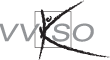 Inhoud1	Beginsituatie	42	Leerlijnen	52.1	De vormende lijn voor natuurwetenschappen	62.2	Leerlijnen natuurwetenschappen van de eerste graad over de tweede graad naar de derde graad	72.3	Leerlijn en mogelijke timing chemie binnen de tweede graad	113	Algemene pedagogisch-didactische wenken	123.1	Leeswijzer bij de doelstellingen	123.2	Leerplan versus handboek	123.3	Taalgericht vakonderwijs	133.4	ICT	154	Algemene doelstellingen	164.1	Onderzoekend leren	164.2	Wetenschap en samenleving	174.3	Omgaan met stoffen	175	Leerplandoelstellingen	205.1	Eerste leerjaar van de tweede graad	205.2	Tweede leerjaar van de tweede graad	306	Minimale materiële vereisten	386.1	Infrastructuur	386.2	Uitrusting	386.3	Basismateriaal	386.4	Toestellen	396.5	Chemicaliën	396.6	Tabellen	396.7	Veiligheid en milieu	397	Evaluatie	407.1	Inleiding	407.2	Leerstrategieën	407.3	Proces- en productevaluatie	408	Eindtermen	41BeginsituatieAlle leerlingen hebben de eerste graad A-stroom voltooid waarbij zij dezelfde basisvorming hebben gekregen. Voor wetenschappen werd hierbij het leerplan Natuurwetenschappen gerealiseerd.In de eerste graad A-stroom zijn een aantal grondige wijzigingen doorgevoerd in de wetenschappelijke vorming. Biologie werd vervangen door Natuurwetenschappen waarbij er naast de biologische leerlijn ook aandacht is voor de brede wetenschappelijke vorming. Ook aspecten van de niet-levende natuur kwamen aan bod zoals het deeltjesmodel en de begrippen energie, kracht en straling.Naast de basisvorming hebben de leerlingen van de eerste graad ook een bepaalde basisoptie gevolgd waarbij bepaalde aspecten werden verkend of uitgediept. Zo hebben sommige leerlingen via de basisopties Moderne wetenschappen of Techniek-wetenschappen reeds ruimer kennis gemaakt met de natuurwetenschappelijke methode.De startende leerling in de tweede graad aso, tso, ksoUit het voorgaande blijkt dat de leerling die start in de tweede graad geen onbeschreven blad is op gebied van natuurwetenschappelijke vorming. We moeten er wel van uitgaan dat er grote verschillen zijn tussen de leerlingen van de tweede graad. Het beheersingsniveau van de individuele leerling, de gekozen basisoptie in de eerste graad, de interesses … maken dat de natuurwetenschappelijke voorkennis niet voor alle leerlingen gelijk is. De basisdoelstellingen van het leerplan Natuurwetenschappen eerste graad A-stroom leggen echter wel het minimale niveau vast voor alle leerlingen.De leerling in de tweede graad aso met 1 lestijd chemie per weekAls de eerste graad haar observerende en oriënterende rol heeft waargemaakt, mogen we ervan uitgaan dat de leerling die start in de tweede graad aso, voldoende wetenschappelijke en wiskundige kennis, inzicht en attitudes beheerst om een systematische studie van het vak chemie aan te vatten en met succes deze onderwijsvorm te volgen.Leerlingen uit deze groep mogen ook studierichtingen met het accent op natuurwetenschappen volgen in de derde graad aso of tso. Tijdens de tweede graad moet dan ook degelijk worden geëvalueerd of deze leerlingen de nodige cognitieve vorming, attitudes en vaardigheden blijven ontwikkelen om met de nodige inzet en bekwaamheid de natuurwetenschappelijke studierichtingen in de derde graad aan te vatten, als voorbereiding op hoger onderwijs in de exacte en toegepaste wetenschappen.LeerlijnenEen leerlijn is de lijn die wordt gevolgd om kennis, attitudes of vaardigheden te ontwikkelen. Een leerlijn beschrijft de constructieve en (chrono)logische opeenvolging van wat er wordt geleerd.Leerlijnen geven de samenhang in de doelen, in de leerinhoud en in de uit te werken thema’s weer.De vormende lijn voor natuurwetenschappen geeft een overzicht van de wetenschappelijke vorming van het basisonderwijs tot de derde graad van het secundair onderwijs (zie 2.1).De leerlijnen natuurwetenschappen van de eerste graad over de tweede graad naar de derde graad beschrijven de samenhang van natuurwetenschappelijke begrippen en vaardigheden (zie 2.2).De leerlijn chemie binnen de tweede graad aso beschrijft de samenhang van de thema’s chemie binnen de tweede graad aso (zie 2.3).De leerplandoelstellingen vormen de bakens om de leerlijnen te realiseren. Sommige methodes bieden daarvoor een houvast, maar gebruik steeds het leerplan parallel aan de methode!De vormende lijn voor natuurwetenschappenLeerlijnen natuurwetenschappen van de eerste graad over de tweede graad naar de derde graadDe leerlijnen natuurwetenschappen in onderstaande tabel zijn weergegeven als een maximale invulling gericht op aso-studierichtingen met de pool wetenschappen. De inhouden chemie staan in het vet gedrukt. Om de leerlijn van de eerste over de tweede naar de derde graad te waarborgen is overleg tussen collega’s uit die graden nodig, ook wat betreft de invulling van de leerlingenexperimenten en keuze van de demoproeven. Leerlijn en mogelijke timing chemie binnen de tweede graadHet leerplan chemie is een graadleerplan. Onderstaande tabel toont een mogelijke timing voor 2 graaduren. Om de leerlijnen binnen dit leerplan te respecteren, is het aanbevolen om de voorgestelde volgorde van de thema’s te handhaven.De volgorde van de leerinhouden houdt rekening met de voorkennis en de denkprocessen van de leerlingen. De ingebouwde leerlijn beoogt een progressieve en graduele groei van de leerling naar moeilijkere en meer complexe inhouden en probeert breuken in de horizontale en verticale samenhang te voorkomen.In eerste instantie dient het leerplan te beantwoorden aan een verticale leerlijn over de leerjaren heen: een logische volgorde wat betreft de leerplaninhouden en in toenemende moeilijkheidsgraad. De concentrische aanpak van het chemieleerplan beantwoordt hier ongetwijfeld aan. Deze benadering laat toe bepaalde vakinhouden meermaals aan bod te laten komen, telkens met een verdere uitdieping, om zo tot een betere en meer exacte begripsbeheersing te komen. Een goede begripsvorming verloopt meestal geleidelijk. Men mag niet verwachten dat alle leerlingen in eenzelfde klasgroep een nieuw begrip reeds volledig zullen beheersen na een eerste, uitgebreide behandeling. Het blijkt in de meeste gevallen noodzakelijk begrippen en denkwijzen even te laten bezinken. Gebruikt men deze daarna in een andere en in een ruimere context dan neemt het aantal leerlingen dat met succes de begrippen beheerst telkens toe.Algemene pedagogisch-didactische wenkenLeeswijzer bij de doelstellingenAlgemene doelstellingenDe algemene doelstellingen slaan op de brede, natuurwetenschappelijke vorming. Deze doelen worden gerealiseerd binnen leerinhouden die worden bepaald door de basisdoelstellingen en eventuele verdiepende doelstellingen.Basisdoelstellingen en verdiepende doelstellingenHet verwachte beheersingsniveau heet basis. Dit is in principe het te realiseren niveau voor alle leerlingen van deze studierichting. Hoofdzakelijk dit niveau is bepalend voor de evaluatie. De basisdoelstellingen worden in dit leerplan genummerd als B1, B2 … Ook de algemene doelstellingen (AD1, AD2 …) behoren tot de basis.Het hogere beheersingsniveau wordt verdieping genoemd. De verdiepende doelstellingen horen steeds bij een overeenkomstig genummerde basisdoelstelling. Zo hoort bij de verdiepende doelstelling V25 ook een basisdoelstelling B25. De evaluatie van dit hogere niveau geeft een bijkomende houvast bij de oriëntering van de leerling naar de derde graad.WenkenWenken zijn niet-bindende adviezen waarmede de leraar en/of vakwerkgroep kan rekening houden om het chemieonderwijs doelgericht, boeiend en efficiënt uit te bouwen. De rubriek vermeldt een aantal aandachtspunten en bakent tevens de grenzen af tussen leerstofaspecten voor de tweede en de derde graad. ‘Mogelijke leerlingenexperimenten’ en ‘mogelijke demo-experimenten’ bieden een reeks suggesties van mogelijke experimenten, waaruit de leraar een oordeelkundige keuze kan maken.Link met eerste graadBij deze wenken wordt duidelijk gemaakt wat de leerlingen reeds geleerd hebben in de eerste graad. Het is belangrijk om deze voorkennis mee te nemen bij het uitwerken van concrete lessen.Toelichting voor de leraarBij deze wenken wordt specifieke achtergrondinformatie gegeven voor de leraar. Het is zeker niet de bedoeling dat de leerlingen dit moeten kennen. TaalsteunZie verder.Mogelijke leerlingenexperimentenOnder elke groep van leerplandoelstellingen staan mogelijke leerlingenexperimenten vermeld. Uit de voorgestelde opdrachten kan een keuze worden gemaakt, mits een min of meer evenwichtige spreiding over de verschillende leerstofitems. Andere leerlingenexperimenten die aansluiten bij de leerplandoelstellingen zijn ook toegelaten.Leerplan versus handboekHet leerplan bepaalt welke doelstellingen moeten gerealiseerd worden en welk beheersingsniveau moet bereikt worden. Sommige doelstellingen bepalen welke strategieën er moeten gehanteerd worden zoals:… onderscheiden op basis van …… geschikte scheidingstechnieken voorstellenvanuit experimentele waarnemingen …onderscheidenvanuit een gegeven deeltjesmodel … herkennen en verwoordenaan de hand van gegeven formules … voorstellen en interpretereneen gegeven reactievergelijking identificeren als …… voorstellingen … weergeven en interpreteren …Bij het uitwerken van lessen en het gebruik van een handboek moet het leerplan steeds het uitgangspunt zijn. Een handboek gaat soms verder dan de basisdoelstellingen.Taalgericht vakonderwijsTaal en leren zijn onlosmakelijk met elkaar verbonden. Die verwevenheid vormt de basis van het taalgericht vakonderwijs. Het gaat over een didactiek die, binnen het ruimere kader van een schooltaalbeleid, de taalontwikkeling van de leerlingen wil bevorderen, ook in het vak chemie.In dit punt willen we een aantal didactische tips geven om de lessen chemie meer taalgericht te maken. Drie didactische principes: context, interactie en taalsteun wijzen een weg, maar zijn geen doel op zich.ContextOnder context verstaan we het verband waarin de nieuwe leerinhoud geplaatst wordt. Welke aanknopingspunten reiken we onze leerlingen aan? Welke verbanden laten we hen leggen met eerdere ervaringen? Wat is hun voorkennis? Bij contextrijke lessen worden verbindingen gelegd tussen de leerinhoud, de leefwereld van de leerling, de actualiteit en eventueel andere vakken. De leerling van de tweede graad heeft kennis verworven in het basisonderwijs en de eerste graad. Daarom wordt bij de leerplandoelstellingen, daar waar zinvol, de link met de eerste graad aangegeven. Leerlijnen zijn richtsnoeren bij het uitwerken van contextrijke lessen. Zo komen aspecten van ‘structuurverandering’ reeds in het basisonderwijs en de eerste graad aan bod. In de tweede graad gaan we binnen de lessen chemie verder dan het louter hanteren van een deeltjesmodel. Het schrijven en interpreteren van formules, het schrijven en interpreteren van eenvoudige reactievergelijkingen zijn aspecten die in de tweede graad worden toegevoegd. Door gericht voorbeelden te geven en te vragen, door kernbegrippen op te schrijven en te verwoorden, door te vragen naar werk- en denkwijzen … stimuleren we de taalontwikkeling en de kennisopbouw.InteractieLeren is een interactief proces: kennis groeit doordat je er met anderen over praat. Leerlingen worden aangezet tot gerichte interactie over de leerinhoud, in groepjes (bv. bij experimenteel werk) of klassikaal. Opdrachten worden zo gesteld dat leerlingen worden uitgedaagd om in interactie te treden.Enkele concrete voorbeelden:Leerlingen wisselen van gedachten tijdens het uitvoeren van (experimentele) waarnemingsopdrachten.Leerlingen vullen gezamenlijk een tabel in bij het uitvoeren van een experiment.Leerlingen verwoorden een eigen gemotiveerde hypothese bij een bepaalde onderzoeksvraag.Leerlingen formuleren een eigen besluit en toetsen die af aan de bevindingen van anderen bij een bepaalde waarnemingsopdracht.Voorzie begeleiding tijdens de uitvoering van opdrachten, voorzie eventueel een nabespreking.TaalsteunLeerkrachten geven in een klassituatie vaak opdrachten. Voor deze opdrachten gebruiken ze een specifieke woordenschat die we 'instructietaal' noemen. Hierbij gaat het vooral over werkwoorden die een bepaalde actie uitdrukken (vergelijk, definieer, noteer, raadpleeg, situeer, vat samen, verklaar ... ). Het begrijpen van deze woorden is noodzakelijk om de opdracht correct uit te voeren.Leerlingen die niet voldoende woordkennis hebben in verband met instructietaal, zullen problemen hebben met het begrijpen van de opdrachten die gegeven worden door de leerkracht, niet alleen bij mondelinge maar ook bij schriftelijke opdrachten zoals toetsen en huistaken.Opdrachten moeten voor leerlingen talig toegankelijk zijn. Bij het organiseren van taalsteun worden lessen, bronnen, opdrachten, examens … begrijpelijker gemaakt voor de leerlingen. Enkele tips i.v.m. taalsteun voor de lessen chemie:Beperk het begrippenkader en wees consequent bij het hanteren van begrippen.In wetenschappen bestaat het gevaar om te snel het begrippenkader uit te breiden zonder rekening te houden met de talige capaciteiten van de leerlingen. Bepaalde begrippen hebben in een natuurwetenschappelijke context een andere betekenis dan in een dagelijkse context. Enkele voorbeelden: Zuiver: zuivere lucht bestaat chemisch gezien niet omdat het steeds een mengsel van stoffen is. Zuiver wordt in het dagelijks leven ook vaak in verband gebracht met ‘proper’.Stof: in het dagelijks leven wordt dit met iets vuil geassocieerd, met textiel, aarde, leerstof ...Oplossing / product: in wiskunde betekent dit iets anders dan in chemie.Reactie: in het dagelijks leven betekent dit meestal “reageren tegen iets”.Neerslag: in het dagelijks leven betekent dit ‘regen, hagel, sneeuw …’.Zout: in het dagelijks leven bedoelen we hiermee bijna uitsluitend ‘keukenzout’.Neutralisatie: in het dagelijks leven bedoelen we hiermee meestal “iets onschadelijk maken, iets verhinderen, iets opheffen …”.Het onderscheid tussen dagelijkse en wetenschappelijke context moet een voortdurend aandachtspunt zijn in het wetenschapsonderwijs. Als we in de dagelijkse context spreken van ‘gewicht’ dan bedoelen we in een wetenschappelijke context eigenlijk ‘massa’. Gewicht heeft in een wetenschappelijke context een heel andere betekenis.Gebruik visuele weergaven. Enkele voorbeelden uit dit leerplan:modellen (van 3D-modellen tot vlakke voorstellingen, deeltjesmodel, atoommodellen, molecuulmodellen, roostermodellen);tabellen: periodiek systeem, oplosbaarheidstabel;schema’s: oplosproces, pH-schaal;één mol voorstellingen van verschillende stoffen;oplossingen met verschillende concentratie aan gekleurde opgeloste stof;stoffententoonstellingen.Hanteer passende leerstrategieën.In de leerplandoelstellingen is operationeel verwoord wat de leerling moet kunnen en welke (leer)strategieën moeten gehanteerd worden. Het is belangrijk dat zowel tijdens de lessen, de opdrachten als de evaluatiemomenten deze strategieën getraind worden.Voorbeelden uit dit leerplan:… onderscheiden op basis van …… geschikte scheidingstechnieken voorstellenvanuit experimentele waarnemingen … onderscheidenvanuit een gegeven deeltjesmodel … herkennen en verwoordenaan de hand van gegeven formules … voorstellen en interpretereneen gegeven reactievergelijking identificeren als …... voorstellingen … weergeven en interpreteren …ICTICT is algemeen doorgedrongen in de maatschappij en het dagelijks leven van de leerling. Hierbij moet ICT ruimer gezien worden dan louter computergebruik. Het gebruik van gsm, digitale fotografie, mp3, chatten … behoren eveneens tot de ICT-wereld van de leerling. Het is dan ook logisch dat sommige van deze toepassingen, daar waar zinvol, geïntegreerd worden in de lessen chemie.Als leermiddel in de lessenHet gebruik van ICT bij visualisaties:beeldmateriaal o.a. YouTube-filmpjes;animaties o.a. deeltjesmodel, molecuulmodellen, chemische reacties, bindingstypes ...Opzoeken van informatie in verband met de chemische elementen, enkelvoudige stoffen, anorganische en organische samengestelde stoffen, historiek van de chemie, wetenschappers, beroepen ...Mindmapping.Het gebruik van een digitaal bord.Bij experimentele opdrachten of waarnemingsopdrachtenHet gebruik van:een digitaal fototoestel (eventueel gsm) bij een excursie of in het kader van een onderzoek;een gsm als digitale chronometer;gratis te downloaden applicaties;een grafisch rekentoestel.Voor tools die de leerling helpen bij het studerenInoefenen van leerinhouden via digitale oefeningen die vooraf door de leraar of via andere kanalen zijn aangemaakt. Hierbij krijgt de leerling directe feedback. Deze oefeningen kunnen eventueel in een elektronisch leerplatform geïntegreerd worden.Beschikbaar maken van remediëringsopdrachten op een elektronische leeromgeving.Beschikbaar maken van het cursusmateriaal, waarnemingsbladen ... op een elektronische leeromgeving.Mindmapping kan een hulpmiddel zijn om sneller informatie op te nemen. Mindmapping is een techniek waar ICT op zich niet voor nodig is. Er bestaan echter allerlei programma’s (freeware, shareware, betalend) om mindmaps te maken. Vele van deze programma’s zijn via het internet te downloaden.Bij opdrachten zowel buiten als binnen de lesHet gebruik van toepassingssoftware bij verwerking van opdrachten: rekenblad, presentaties, tekstverwerking.Het gebruik van het internet.Het gebruik van een elektronische leerplatform. De keuze van een platform wordt bepaald door de school.Bij communicatieHet gebruik van het leerplatform voor communicatie met de leerkracht.Het gebruik van het leerplatform voor communicatie met medeleerlingen bij groepswerk.Algemene doelstellingenHet leerplan chemie is een graadleerplan voor één wekelijkse lestijd. Er worden minimum 2 lestijden leerlingenexperimenten per schooljaar gepland. Bij kleinere laboratoriumopdrachten, die minder dan één lesuur in beslag nemen, wordt minimum een equivalent van 2 uur voorzien op jaarbasis. De leerlingenexperimenten worden evenwichtig gespreid over het geheel van de leerstof.Mogelijke leerlingenexperimenten staan bij ieder hoofdstuk vermeld onder de leerplandoelstellingen (zie punt 5). Het realiseren van de algemene doelstellingen gebeurt steeds binnen een context die wordt bepaald door de leerplandoelstellingen.Onderzoekend lerenIn natuurwetenschappen (biologie, chemie, fysica) wordt kennis opgebouwd door de ‘natuurwetenschappelijke methode’. In essentie is dit een probleemherkennende en -oplossende activiteit. De algemene doelstellingen (AD) betreffende onderzoekend leren zullen geïntegreerd worden in de didactische aanpak o.a. via demonstratie-experimenten en leerlingenexperimenten.Een leerlingenexperiment is een activiteit waarbij leerlingen, alleen of in kleine groepjes van 2 tot 3 leerlingen, begeleid zelfstandig een experiment of waarnemingsopdracht uitvoeren in het kader van een gegeven onderzoeksvraag. Hierbij is het maken van een verslag niet verplicht, beperkte rapportering is wel noodzakelijk (zie wenken bij AD4).Wetenschap en samenlevingOns onderwijs streeft de vorming van de totale persoon na waarbij het christelijk mensbeeld een inspiratiebron kan zijn om o.a. de algemene doelstellingen m.b.t. ‘Wetenschap en samenleving’ vorm te geven. Deze algemene doelstellingen zullen voortdurend aan bod komen tijdens het realiseren van de leerplandoelstellingen. Hierbij wordt de maatschappelijke relevantie van wetenschap zichtbaar gemaakt. Enkele voorbeelden die vanuit een christelijk perspectief kunnen bekeken worden:de relatie tussen wetenschappelijke ontwikkelingen en het ethisch denken;duurzaamheidsaspecten zoals solidariteit met huidige en toekomstige generaties, zorg voor milieu en leven;respectvol omgaan met ‘eigen lichaam’ (seksualiteit, gezondheid, sport);respectvol omgaan met het ‘anders zijn’: anders gelovigen, niet-gelovigen, genderverschillen.Omgaan met stoffenLeerplandoelstellingenBij het realiseren van de leerplandoelstellingen staan de algemene doelstellingen centraal.Een voorstel van timing vind je verder bij de verschillende hoofdstukken van leerplandoelstellingen.Eerste leerjaar van de tweede graadStoffen rondom onsMengsels en zuivere stoffen(ca 5 lestijden)Mogelijke leerlingenexperimenten-	Stoffen classificeren naar voorwerp- en stofeigenschappen.-	Stoffen classificeren naar soorten mengsels.-	Mengsels samenstellen en/of mengsels scheiden.Mogelijke demo-experimenten-	Destillatie van rode wijn of andere scheidingstechniek.-	Bepaling van kookpunt, smeltpunt van een zuivere stof en van een mengsel.Chemische elementen in stoffen(ca 5 lestijden)Mogelijke leerlingenexperimenten-	Thermolyse van suiker, zouten of hydraten.-	Elektrolyse van keukenzoutoplossing.-	Het onderscheid tussen enkelvoudige en samengestelde moleculen visualiseren met ruimtelijke modellen.Mogelijke demo-experimenten-	Elektrolyse van water.-	Fotolyse van zilverzouten.-	Thermolyse van suiker.Chemische reactiesAspecten van een chemische reactie(ca 2 lestijden)Mogelijke leerlingenexperimenten-	Waarnemen van de aspecten van een chemische reactie.-	Endo- en exo-energetisch karakter van chemische reacties vaststellen:reactie tussen bakpoeder en citroenzuur (in snoepjes) (endotherm);reactie tussen carbonaatkrijt en waterstofchloride (endotherm);reactie tussen magnesiummetaal en waterstofchloride (exotherm);reactie tussen bakpoeder en azijn (endotherm).Mogelijke demo-experimenten-	Voorbeelden van exotherme en endotherme processen:oplossen van NaOH in water (exotherm) en gevaar van ontstoppers;de chemische reactie in sommige handverwarmers (exotherm) en coldpacks (endotherm);blussen van calciumoxide (exotherm);oplossen van NH4NO3 in water (endotherm).-    Voorbeelden van verbruik en productie van elektrische energie bij chemische reacties:een koper- en een zinkplaat in een zure oplossing (bv. azijn of een citroen) levert elektrische energie;de elektrolyse van water verbruikt elektrische energie.-	Voorbeelden van verbruik en productie van lichtenergie bij chemische reacties:chemoluminescentie in lightsticks;fotolyse van zilverchloride;fotosyntheseprocessen.Wet van Lavoisier(ca 2 lestijden)Mogelijke leerlingenexperimentenExperimentele vaststelling van de Wet van Lavoisier.-	Experimentele vaststelling van de Wet van behoud van atoomsoorten.Mogelijke demo-experimenten-	Wet van behoud van atoomsoorten: omzetting van kopermetaal tot koper(II)ionen, gevolgd door een reductie van die koper(II)ionen tot kopermetaal.-	Elektrolyse van water tot o.m. diwaterstof, gevolgd door de verbranding van diwaterstof tot water.Het periodiek systeem als veelzijdige informatiebronAtoommodellen(ca 2 lestijden)Mogelijke demo-experimenten-	Enkele eenvoudige proeven uit de elektrostatica, ter illustratie van ‘elektrische eigenschappen’ van de materie, zoals het bestaan van tegengestelde ladingen, de beweeglijkheid van ladingen en de krachtwerking tussen ladingen.-	Vlamproeven ter illustratie van het bestaan van energieniveaus.Betekenisvolle rangschikking van de elementen(ca 2 lestijd)Mogelijke demo-experimentenAantonen van analogieën in fysische en/of chemische eigenschappen van enkelvoudige stoffen in eenzelfde hoofdgroep van het PSE bijvoorbeeld:reactie van alkalimetalen met water (zie AD Veiligheid alsook de brochure ‘Chemicaliën op school’);slechte oplosbaarheid van halogenen in water.Atoommassa, molecuulmassa, molaire massa(ca 3 lestijden) Mogelijke leerlingenexperimentenAfwegen van molhoeveelheden.Bepalen van het aantal mol in een hoeveelheid stof.De chemische bindingenBindingstypes(ca 3 lestijden)Roostertypes(ca 1 lestijd)Mogelijke leerlingenexperimentenKristallen laten groeien.Fysische eigenschappen van metalen, niet-metalen, ionverbindingen, atoomverbindingen observeren.Tweede leerjaar van de tweede graadSamengestelde stoffenIndeling van samengestelde stoffen(ca 1 lestijd)  Anorganische samengestelde stoffen(ca 7 lestijden)Mogelijke leerlingenexperimenten-	pH-bepaling van allerlei dagelijkse oplossingen zoals wijn, azijn, melk, frisdrank, leidingwater, koffie, bier, badschuim, ammonia …-	Bereiding van samengestelde anorganische verbindingen.Mogelijke demo-experimenten-	Bereiding van samengestelde anorganische verbindingen. Organische stoffen(ca 3 lestijden)Mogelijke leerlingenexperimenten-	Vaststellen van de reactieproducten bij een volledige en onvolledige verbranding van alkanen.-	De grote verscheidenheid aan koolstofverbindingen vaststellen aan de hand van molecuulmodellen.Mogelijk demo-experiment-	Blussen van een brandende prop gedrenkt in alkaan.Het gedrag van stoffen in waterWater als oplosmiddel(ca 4 lestijden)Mogelijke leerlingenexperimenten-	Oplosbaarheid van stoffen in water onderzoeken.Bereiden en verdunnen van oplossingen.-	Een onderdeel van de oplosbaarheidstabel experimenteel vaststellen.Mogelijke demo-experimenten-	Afbuigen vloeistofstraal water versus pentaan.Het oplosproces van stoffen in water(ca 3 lestijden)Mogelijke leerlingenexperimentenHet elektrisch geleidingsvermogen onderzoeken van:enkelvoudige stoffen: enkele metalen en niet-metalen zoals Cu, Fe, C, S8, I2;waterige oplossingen van:niet-elektrolyten zoals suiker, pentanol, aceton;zwakke elektrolyten zoals ethaanzuur, ammoniak, fosforzuur;sterke elektrolyten zoals zouten, sterke zuren, hydroxidebasen;oplossingen in andere oplosmiddelen zoals ethanol, pentaan;zuivere samengestelde stoffen zoals natriumchloride, natriumhydroxide, water.Mogelijk demo-experiment-	Elektrisch geleidingsvermogen van gesmolten ionverbindingen zoals NaOH en ZnCl2.Belangrijke reactiesoortenClassificatie van reacties(ca 1 lestijd)Ionenuitwisselingsreacties(ca 3 lestijden)Mogelijke leerlingenexperimenten-	Kwalitatieve waarnemingen van neerslagvorming, gasvorming en neutralisatie in water bijvoorbeeld:reacties met neerslagvorming:het verwijderen van ionen van zware metalen in waterzuiveringsinstallaties – vorming ketelsteen …;reacties met gasontwikkeling:werking van een bruistablet – ontkalken met azijn – geur van rotte eieren – synthetische champagne …;neutralisatiereacties:neutralisatie van afvalwater, bodems, meren – geneesmiddelen tegen overmatig geproduceerd maagzuur – kleurvorming bij bepaalde bloemsoorten (vb. hortensia’s) …Mogelijk demo-experiment-	Het verloop van de elektrische geleiding tijdens een ionenuitwisselingsreactie volgen.Elektronenoverdrachtreacties(ca 3 lestijden)Mogelijke leerlingenexperimenten-	Aantonen van de gevormde producten bij de verbranding van een kaars.Mogelijke demo-experimenten-	Verbranding van metalen (bijvoorbeeld Mg, fijnverdeeld Fe, Cu-poeder ... ), van niet-metalen (C, S8 ... ). Minimale materiële vereistenBij leerlingenexperimenten is het belangrijk dat de klasgroep tot maximaal 22 leerlingen wordt beperkt om: de algemene doelstellingen m.b.t. onderzoekend leren/leren onderzoeken in voldoende mate te bereiken;de veiligheid van eenieder te garanderen.InfrastructuurEen chemielokaal, met een demonstratietafel waar zowel water, elektriciteit als gas voorhanden zijn, is een must. Mogelijkheid tot projectie (beamer met computer) is noodzakelijk. Een pc met internetaansluiting is hierbij wenselijk.Om regelmatig leerlingenexperimenten te kunnen organiseren, is een degelijk uitgerust practicumlokaal met de nodige opbergruimte noodzakelijk. Hierbij moeten voorzieningen aanwezig zijn voor afvoer van schadelijke dampen en gassen.Eventueel is er bijkomende opbergruimte beschikbaar in een aangrenzend lokaal. Op geregelde tijdstippen is een vlotte toegang tot een open leercentrum en/of multimediaklas met beschikbaarheid van pc’s noodzakelijk.Het lokaal dient te voldoen aan de vigerende wetgeving en normen rond veiligheid, gezondheid en hygiëne.UitrustingDe suggesties voor leerlingenexperimenten vermeld bij de leerplandoelstellingen vormen geen lijst van verplicht uit te voeren experimenten, maar laten de leraar toe een keuze te maken, rekening houdend met de materiële situatie in het labo. Niet vermelde experimenten, die aansluiten bij de leerplandoelstellingen, zijn vanzelfsprekend ook toegelaten. In die optiek kan de uitrusting van een lab nogal verschillen. Niettemin kunnen een aantal items toch als vanzelfsprekend beschouwd worden (zie 6.3 t.e.m. 6.7).
Omdat de leerlingen per 2 (uitzonderlijk per 3) werken, zullen een aantal zaken in meervoud moeten aanwezig zijn. Voor de duurdere toestellen kan de leraar zich afhankelijk van de klasgrootte beperken tot 1 à 2 exemplaren, die dan gebruikt worden in een circuitpracticum. Om directe feedback te kunnen geven, moet dit echter meer als uitzondering dan als regel beschouwd worden.BasismateriaalAlgemeenVolumetrisch materiaal: bekers, kolven, maatcilinders, pipettenRecipiënten (allerhande)Statieven met toebehorenVerbindingselementen voor het monteren van opstellingenTangen, schalenHouders voor reageerbuizenDeeltjesmodellen, atoommodellen, molecuulmodellen en roostermodellenSpecifiekLaboratoriummateriaal voor het uitvoeren van demonstratie- en leerlingenproeven in verband met schei-  dingstechnieken: filtreren, destilleren, kristalliseren, extraheren, adsorberen, papierchromatografieBenodigdheden voor de bepaling van fysische constanten: kookpunt, smeltpuntLaboratoriummateriaal voor het uitvoeren van thermolyse, elektrolyse en fotolyseMateriaal voor opvang van gassen (gasklok, meetspuit)Materiaal om eenvoudige elektrostaticaproeven uit te voerenToestellenElektrolyseapparaat van HofmannThermometerMultimeterBunsenbrander of elektrische verwarmplaatSpanningsbronBalans, nauwkeurigheid tot minstens Materiaal om pH-metingen uit te voeren (pH-meter, pH-strips, universeelindicator)ChemicaliënVerzameling van de voornaamste soorten mengselsVerzameling enkelvoudige en samengestelde stoffenVerzameling van één molhoeveelheden van zuivere stoffenZuur-base-indicatorenTabellenTabellenboekjes of ICT-infrastructuur voor het verzamelen van informatieChemicaliëncatalogiPeriodiek systeemOplosbaarheidstabelTabel met oxidatiegetallenSpanningsreeks van de metalenKleur van indicatoren in zuur en basisch middenVeiligheid en milieuVoorziening voor correct afvalbeheer Afsluitbare kasten geschikt voor de veilige opslag van chemicaliënEHBO-setBrandbeveiliging: brandblusser, branddeken, emmer zandWettelijke etikettering van chemicaliënPersoonlijke beschermingsmiddelen: beschermkledij (labojassen); veiligheidsbrillen; handschoenen; oogdouche of oogspoelflessen; pipetvullersRecentste versie van brochure Chemicaliën op schoolEvaluatieInleidingEvaluatie is een onderdeel van de leeractiviteiten van leerlingen en vindt bijgevolg niet alleen plaats op het einde van een leerproces of op het einde van een onderwijsperiode. Evaluatie maakt integraal deel uit van het leerproces en is dus geen doel op zich.Evalueren is noodzakelijk om feedback te geven aan de leerling en aan de leraar. Door rekening te houden met de vaststellingen gemaakt tijdens de evaluatie kan de leerling zijn leren optimaliseren. De leraar kan uit evaluatiegegevens informatie halen voor bijsturing van zijn didactisch handelen.LeerstrategieënOnderwijs wordt niet meer beschouwd als het louter overdragen van kennis. Het ontwikkelen van leerstrategieën, van algemene en specifieke attitudes en de groei naar actief leren krijgen een centrale plaats in het leerproces.Voorbeelden van strategieën die in de leerplandoelstellingen van dit leerplan voorkomen zijn:… onderscheiden op basis van …… geschikte scheidingstechnieken voorstellenvanuit experimentele waarnemingen … onderscheidenvanuit een gegeven deeltjesmodel … herkennen en verwoordenaan de hand van gegeven formules … voorstellen en interpretereneen gegeven reactievergelijking identificeren als …… voorstellingen … weergeven en interpreteren …Het is belangrijk dat tijdens evaluatiemomenten deze strategieën getoetst worden.Ook het gebruik van stappenplannen, het raadplegen van tabellen en allerlei doelgerichte evaluatieopgaven ondersteunen de vooropgestelde leerstrategieën.Proces- en productevaluatieHet gaat niet op dat men tijdens de leerfase het leerproces benadrukt, maar dat men finaal alleen het leerproduct evalueert. De literatuur noemt die samenhang tussen proces- en productevaluatie assessment. De procesmatige doelstellingen staan in dit leerplan vooral bij de algemene doelstellingen (AD1 t.e.m. AD 10). Tevens is het leerproces intrinsiek verbonden aan de concentrische opbouw van de leerplannen chemie.Wanneer we willen ingrijpen op het leerproces is de rapportering, de duiding en de toelichting van de evaluatie belangrijk. Blijft de rapportering beperkt tot het louter weergeven van de cijfers, dan krijgt de leerling weinig adequate feedback. In de rapportering kunnen de sterke en de zwakke punten van de leerling weergegeven worden en ook eventuele adviezen voor het verdere leerproces aan bod komen.Eindtermen Eindtermen voor de basisvormingWetenschappelijke vaardigheden (W)Leerlingen:kunnen onder begeleiding de volgende aspecten van de natuurwetenschappelijke methode gebruiken bij het onderzoek van een natuurwetenschappelijk probleem:een onderzoeksvraag hanteren;een hypothese of verwachting formuleren;met een aangereikte methode een experiment, een meting of een terreinwaarneming uitvoeren en hierbij specifiek materieel correct hanteren;onderzoeksresultaten weergeven in woorden, in een tabel of een grafiek;uit data, een tabel of een grafiek relaties en waarden afleiden om een besluit te formuleren.hebben aandacht voor nauwkeurigheid van meetwaarden en het correct gebruik van wetenschappelijke terminologie, symbolen en SI-eenheden.kunnen productetiketten interpreteren en veilig en verantwoord omgaan met stoffen.Wetenschap en samenleving (W)Leerlingen kunnen:bij het verduidelijken van en het zoeken naar oplossingen voor duurzaamheidsvraagstukken wetenschappelijke principes hanteren die betrekking hebben op grondstoffenverbruik, energieverbruik, biodiversiteit en het leefmilieu.de natuurwetenschappen als onderdeel van de culturele ontwikkeling duiden en de wisselwerking met de maatschappij op ecologisch, ethisch en technisch vlak illustreren.Vakgebonden eindtermen chemie (C)Leerlingen kunnen:mengsels en zuivere stoffen onderscheiden aan de hand van gegeven of waargenomen fysische eigenschappen.mengsels herkennen als homogeen, heterogeen, een oplossing, emulsie of suspensie op basis van aggregatietoestand of informatie over de deeltjesgrootte van de componenten.een geschikte methode suggereren om een zuivere stof uit een mengsel te isoleren.aan de hand van de chemische formule een representatieve stof benoemen en classificeren als:anorganische of organische stofenkelvoudige of samengestelde stofin het geval van enkelvoudige stof als:metaalniet-metaaledelgasin het geval van anorganische samengestelde stof als:oxidehydroxidezuurzoutaan de hand van de chemische formule een representatieve stof of stofdeeltje classificeren als:opgebouwd uit atomen, moleculen, mono- en/of polyatomische ionenatoom, molecule of ionaan de hand van waarnemingen een chemische reactie classificeren als:neerslag-, gasontwikkelings- of neutralisatiereactieendo-, exo-energetischaan de hand van een gegeven reactievergelijking een chemische reactie classificeren als een ionen-, protonen- of elektronenuitwisselingsreactie.atoom-, molecuul- en roostermodellen interpreteren.de samenstelling van een atoom afleiden uit nucleonengetal en atoomnummer en, voor atomen met Z  18, hun elektronenconfiguratie en hun plaats in het periodiek systeem van de elementen geven.voor alle atomen uit de hoofdgroepen het aantal elektronen op de buitenste hoofdschil afleiden uit hun plaats in het periodiek systeem.met voorbeelden uitleggen hoe een ionbinding, een atoombinding en een metaalbinding tot stand komen en het verband leggen tussen bindingstype en elektrisch geleidingsvermogen van een zuivere stof. voor een watermolecule het verband uitleggen tussen de polariteit enerzijds en anderzijds de ruimtelijke structuur en het verschil in elektronegatieve waarde van de samenstellende atomen.eenvoudige reacties corpusculair voorstellen, symbolisch weergeven en interpreteren.het oplossen van stoffen in water beschrijven in termen van corpusculaire interacties.de begrippen stofhoeveelheid en molaire concentratie kwalitatief en kwantitatief hanteren.in verbrandingsreacties, in synthesereacties met enkelvoudige stoffen en in ontledingsreacties van binaire stoffen oxidatie en reductie aanduiden aan de hand van elektronenuitwisseling.  Leerplannen van het VVKSO zijn het werk van leerplancommissies, waarin begeleiders,  leraren en eventueel externe deskundigen samenwerken.	Op het voorliggende leerplan kunt u als leraar ook reageren en uw opmerkingen, zowel positief als negatief, aan de leerplancommissie meedelen via e-mail (leerplannen.vvkso@vsko.be).	Vergeet niet te vermelden over welk leerplan u schrijft: vak, studierichting, graad, nummer.	Langs dezelfde weg kunt u zich ook aanmelden om lid te worden van een leerplancommissie.	In beide gevallen zal de coördinatiecel leerplannen zo snel mogelijk op uw schrijven reageren.CHEMIEtweede GRAAD ASOECONOMIE, grieks, grieks-latijn, humane wetenschappen, latijn LEERPLAN SECUNDAIR ONDERWIJSVVKSO – BRUSSEL D/2012/7841/005 Vervangt leerplan D/2006/0279/039 vanaf 1 september 2012Eerste graadTweede graadDerde graadBasisonderwijsWereldoriëntatie: exemplarischBasisinzichten ontwikkelen in verband met verschijnselen in de natuurWereldoriëntatie: exemplarischBasisinzichten ontwikkelen in verband met verschijnselen in de natuurWereldoriëntatie: exemplarischBasisinzichten ontwikkelen in verband met verschijnselen in de natuurEerste graad (A-stroom)Natuurwetenschappelijke vormingInzicht krijgen in de wetenschappelijke methode: onderzoeksvraag, experiment, waarnemingen, besluitvormingNatuurwetenschappelijke vorming waarbij de levende natuur centraal staat maar waarbij ook noodzakelijke aspecten van de niet-levende natuur aan bod komen Beperkt begrippenkaderGeen formuletaal (tenzij exemplarisch)Natuurwetenschappelijke vormingInzicht krijgen in de wetenschappelijke methode: onderzoeksvraag, experiment, waarnemingen, besluitvormingNatuurwetenschappelijke vorming waarbij de levende natuur centraal staat maar waarbij ook noodzakelijke aspecten van de niet-levende natuur aan bod komen Beperkt begrippenkaderGeen formuletaal (tenzij exemplarisch)Natuurwetenschappelijke vormingInzicht krijgen in de wetenschappelijke methode: onderzoeksvraag, experiment, waarnemingen, besluitvormingNatuurwetenschappelijke vorming waarbij de levende natuur centraal staat maar waarbij ook noodzakelijke aspecten van de niet-levende natuur aan bod komen Beperkt begrippenkaderGeen formuletaal (tenzij exemplarisch)Tweede graadNatuurwetenschappen
Wetenschap voor de burger
In sommige richtingen van het tso (handel, grafische richtingen, stw …) en alle richtingen van het kso BasisbegrippenContextuele benadering (conceptuele structuur op de achtergrond)Biologie/Chemie/Fysica
Wetenschap voor de burger, wetenschapper, technicus …In sommige richtingen van het tso (techniek-wetenschappen, biotechnische wetenschappen …) en in alle richtingen van het asoBasisbegrippenConceptuele structuur op de voorgrond (contexten op de achtergrond)Biologie/Chemie/Fysica
Wetenschap voor de burger, wetenschapper, technicus …In sommige richtingen van het tso (techniek-wetenschappen, biotechnische wetenschappen …) en in alle richtingen van het asoBasisbegrippenConceptuele structuur op de voorgrond (contexten op de achtergrond)Derde graadNatuurwetenschappen
Wetenschap voor de burgerIn sommige richtingen van aso, tso en ksoContextuele benaderingNatuurwetenschappen
Wetenschap voor de burgerIn sommige richtingen van aso, tso en ksoContextuele benaderingBiologie/Chemie/Fysica
Wetenschap voor de wetenschapper, technicus …In sommige richtingen van tso en asoConceptuele structuur (contexten op de achtergrond)LeerlijnEerste graadTweede graadDerde graadMaterieDeeltjesmodelMaterie bestaat uit deeltjes met ruimte ertussenDe deeltjes bewegen met een snelheid afhankelijk van de temperatuurDeeltjesmodelMoleculen Atoombouw - atoommodellen (eerste 18 elementen)Snelheid van deeltjes en temperatuurDeeltjesmodelUitbreiding atoommodel en opbouw periodiek systeem Isotopen MaterieStoffenMengsels en zuivere stoffenMengsels scheiden :op basis van deeltjesgrootteMassa en volumeUitzetten en inkrimpenStoffenStofconstanten: smeltpunt, stolpunt, kookpunt, massadichtheidMengsels: scheidingstechnieken, concentratiebegripChemische bindingenFormulesMolaire massa en molbegripEnkelvoudige en samengesteldeStofklassenThermische uitzettingStoffenRuimtelijke bouwLewisstructurenPolaire-apolaireKoolstofverbindingen m.i.v. polymeren en biochemische  stofklassen (eiwitten, vetten, suikers en kernzuren)Mengsels: uitbreiding concentratie-eenhedenGeleiders, isolatoren,  Wet van Pouillet, temperatuurs-afhankelijkheid van weerstanden MaterieFaseovergangenKwalitatiefFaseovergangenKritisch punt, tripelpunt, toestandsdiagramEnergie bij fasen en faseovergangen: kwantitatief MaterieStofomzettingenStructuurveranderingen verklaren met deeltjesmodelStofomzettingenChemische reacties – reactievergelijkingenReactiesnelheid: kwalitatiefReactiesoorten: ionenuitwisseling en elektronenoverdrachtOplosproces in waterStofomzettingenStoichiometrieReactiesnelheid kwantitatiefChemisch evenwichtReactiesoorten: zuur-basereacties, redoxreacties, reactiesoorten in de koolstofchemieStofwisseling: opbouw-afbraakreacties Radioactief verval Snelheid, kracht, drukSnelheidKracht en snelheidsveranderingSnelheid Als vectorVan lichtKinetische energieSnelheidKinematica: snelheid en snelheidsveranderingen, één- en tweedimensionaalGolfsnelhedenSnelheid, kracht, drukKrachtwerkingEen kracht als oorzaak van vorm- en/of snelheidsverandering van een voorwerpKrachtwerkingKracht is een vectoriële grootheidKrachten met zelfde aangrijpingspunt samenstellen en ontbindenEvenwicht van krachten: lichaam in rust en ERBKrachtwerkingKracht als oorzaak van EVRB Centripetale kracht bij ECB Onafhankelijkheidsbeginsel Beginselen van NewtonHarmonische trillingen (veersysteem en slinger)Snelheid, kracht, drukSoorten krachtenMagnetischeElektrischeMechanischeSoorten krachtenContactkrachten en veldkrachtenZwaartekracht, gewicht Veerkracht Soorten krachtenElektrische krachtwerking, elektrisch veld, coulombkracht, intra- en intermoleculaire krachtenMagnetische krachtwerking, magnetische veld, lorentzkracht Gravitatiekracht, gravitatieveldDe vier fundamentele wisselwerkingenSnelheid, kracht, drukDruk bij vaste stoffenin vloeistoffenin gassen (m.i. v. de gaswetten)EnergieEnergievormenEnergie in stoffen (voeding, brandstoffen, batterijen …)EnergievormenWarmte: onderscheid tussen warmtehoeveelheid en temperatuurEnergievormenElektrische energie, spanning, stroomsterkte, joule-effect, toepassingenElektromagnetisch inductie-verschijnselGravitationele potentiële en kinetische energieElastische potentiële energieEnergie uit atoomkernen (fissie en fusie)EnergieEnergieomzettingenFotosyntheseEnergieomzettingenArbeid, energie, vermogen berekenenWet van behoud van energieEnergiedoorstroming in ecosystemenExo- en endo-energetische chemische reactiesEnergieomzettingenIn gravitatieveldBij harmonische trillingenFoto-elektrisch effectResonantieFotosynthese, aërobe en anaërboe celademhalingSpontane en gedwongen chemische reactiesEnergieTransport van energieGeleidingConvectieStralingTransport van energieTrillingsenergie: lopende golven, geluid, eigenschappenEnergieLicht en stralingZichtbare en onzichtbare stralingLicht en stralingLicht: rechtlijnige voortplanting, terugkaatsing, breking, lenzen, spiegels, optische toestellenLicht en stralingIoniserende straling: soorten, eigenschappen Ontstaan van lichtTransport van elektromagnetische energie: EM spectrumGolfverschijnselen bij lichtLevenBiologische eenheidCel op lichtmicroscopisch niveau herkennenOrganisme is samenhang tussen organisatieniveaus (cellen - weefsels - organen)Bloemplanten: functionele bouw wortel, stengel, blad, bloemGewervelde dieren (zoogdier) - mens: (functionele) bouw
(uitwendig-inwendig; organen-stelsels)Biologische eenheidCel op lichtmicroscopisch niveau: prokaryote en eukaryote cel, plantaardige en dierlijke celBiologische eenheidCel op submicroscopisch niveau: prokaryote en eukaryote cel, plantaardige en dierlijke celLevenSoortenHerkennen a.d.h.v. determineerkaartenVerscheidenheidAanpassingen aan omgevingSoorten Determineren en indelenSoorten Als voortplantingscriteriumGenetische variaties: adaptatie, modificatie, mutatieLevenIn stand houden van levenBij zoogdieren en de mens:de structuur en de functie van spijsverteringsstelsel transportstelselademhalingsstelselexcretiestelselBij bloemplanten de structuur en functie van hoofddelenIn stand houden van levenBij zoogdieren en de mens:structuur en functie van zenuwstelsel, bewegingsstructuren, hormonale regulatiesIn stand houden van levenStofuitwisselingStofwisselingHomeostase LevenInteracties tussen organismen onderling en met de omgevingGezondheid (n.a.v. stelsels)Abiotische en biotische relaties:voedselrelatiesinvloed mensDuurzaam levenInteracties tussen organismen onderling en omgevingGezondheid: invloed van micro-organismen GedragAbiotische en biotische relaties:voedselrelatiesmateriekringloopenergiedoorstroming invloed van de mensEcosystemenDuurzame ontwikkelingInteracties tussen organismen onderling en omgevingGezondheid: immunologieStofuitwisseling: passief en actiefBiotechnologieLevenLeven doorgevenVoortplanting bij bloemplanten en bij de mensLeven doorgevenDNA en celdelingen (mitose en meiose)Voortplanting bij de mens: verloop en hormonale regulatieChromosomale geneticaMoleculaire geneticaLevenEvolutieVerscheidenheidBiodiversiteit vaststellenAanpassingen aan omgeving bij bloemplanten, gewervelde dieren (zoogdieren)EvolutieSoortenrijkdomOrdenen van biodiversiteit  gebaseerd op evolutionaire inzichtenEvolutieBiodiversiteit verklarenAanwijzingenTheorieënVan soorten m.i.v. ontstaan van eerste leven en van de mens Wetenschappelijke vaardighedenWaarnemen van organismen en verschijnselenGeleidWaarnemen van organismen en verschijnselenGeleid en gerichtWaarnemen van organismen en verschijnselenGerichtInterpreterenWetenschappelijke vaardighedenMetingenMassa, volume, temperatuur, abiotische factoren (licht, luchtvochtigheid …)Een meetinstrument correct aflezen en de meetresultaten correct noterenMetingenMeetnauwkeurigheidKracht, druk SI eenhedenMetingenSpanning, stroomsterkte, weerstand, pH, snelheidTitrerenWetenschappelijke vaardighedenGegevensOnder begeleiding:grafieken interpreterenDetermineerkaarten hanterenGegevensBegeleid zelfstandig:grafieken opstellen en interpreterenkwalitatieve en kwantitatieve benaderingen van wetmatigheden  interpreterenverbanden tussen factoren interpreteren: recht evenredig en omgekeerd evenredig, abiotische en biotischeDeterminerenGegevensZelfstandig:grafieken opstellen en interpreterenkwalitatieve en kwantitatieve benaderingen van wetmatigheden interpreterenverbanden tussen factoren opsporen en interpreteren: kwadratisch verbandWetenschappelijke vaardighedenInstructiesGeslotenBegeleidInstructiesGesloten en open instructiesBegeleid zelfstandigInstructiesGesloten en open instructiesZelfstandigWetenschappelijke vaardighedenMicroscopieLichtmicroscopische beelden: waarnemen en interpreterenMicroscopieMicroscoop en binoculair: gebruikLichtmicroscopische beelden:  waarnemen,  interpreterenMicroscopieMicroscoop en binoculair: zelfstandig gebruikLichtmicroscopie: preparaat maken, waarnemen en interpreterenSubmicroscopische beelden: waarnemen en interpreterenWetenschappelijke vaardighedenOnderzoekscompetentieOnder begeleiding en klassikaalOnderzoeksstappen onderscheiden:onderzoeksvraag hypothese formulerenvoorbereidenexperiment uitvoeren, data hanteren, resultaten weergeven, besluit formulerenOnderzoekscompetentieOnder begeleiding en alleen of in kleine groepjesOefenen in de onderzoeksstappen voor een gegeven probleem:onderzoeksvraag stellenhypothese formulerenbruikbare informatie opzoekenonderzoek uitvoeren volgens de aangereikte methodebesluit formulerenreflecteren over uitvoering en resultaatrapporterenOnderzoekscompetentieBegeleid zelfstandig en alleen of in kleine groepjesEen integraal mini-onderzoek uitvoeren voor een gegeven probleem:onderzoeksvraag stellenhypothese formulerenvoorbereiden: informeren, methode opstellen, plannen onderzoek uitvoeren volgens de geplande methodebesluit formulerenreflecteren over uitvoering en resultaatrapporterenThema’sConceptenLestijdenLestijdenEERSTE LEERJAAR (1 uur/week) – 25 lestijden per jaar (inclusief leerlingenexperimenten en toetsen)EERSTE LEERJAAR (1 uur/week) – 25 lestijden per jaar (inclusief leerlingenexperimenten en toetsen)EERSTE LEERJAAR (1 uur/week) – 25 lestijden per jaar (inclusief leerlingenexperimenten en toetsen)EERSTE LEERJAAR (1 uur/week) – 25 lestijden per jaar (inclusief leerlingenexperimenten en toetsen)Stoffen rondom onsMengsels en zuivere stoffenMengsels en zuivere stoffen10 uStoffen rondom onsChemische elementen in stoffenChemische elementen in stoffen10 uChemische reactiesAspecten van een chemische reactieAspecten van een chemische reactie4 uChemische reactiesWet van LavoisierWet van Lavoisier4 uHet periodiek systeem als veelzijdige informatiebronAtoommodellenAtoommodellen7 uHet periodiek systeem als veelzijdige informatiebronBetekenisvolle rangschikking van de elementenBetekenisvolle rangschikking van de elementen7 uHet periodiek systeem als veelzijdige informatiebronAtoommassa, molecuulmassa, molaire massaAtoommassa, molecuulmassa, molaire massa7 uDe chemische bindingenBindingstypesBindingstypes4 uDe chemische bindingenRoostertypesRoostertypes4 uTWEEDE LEERJAAR (1 uur/week) – 25 lestijden per jaar (inclusief leerlingenexperimenten en toetsen)TWEEDE LEERJAAR (1 uur/week) – 25 lestijden per jaar (inclusief leerlingenexperimenten en toetsen)TWEEDE LEERJAAR (1 uur/week) – 25 lestijden per jaar (inclusief leerlingenexperimenten en toetsen)TWEEDE LEERJAAR (1 uur/week) – 25 lestijden per jaar (inclusief leerlingenexperimenten en toetsen)Samengstelde stoffenIndeling van de samengestelde stoffenIndeling van de samengestelde stoffen11 uSamengstelde stoffenAnorganische samengestelde stoffenAnorganische samengestelde stoffen11 uSamengstelde stoffenOrganische stoffenOrganische stoffen11 uHet gedrag van stoffen in waterWater als oplosmiddelWater als oplosmiddel7 uHet gedrag van stoffen in waterHet oplosproces van stoffen in waterHet oplosproces van stoffen in water7 uBelangrijke reactiesoortenClassificatie van reactiesClassificatie van reacties7 uBelangrijke reactiesoortenIonenuitwisselingsreactiesIonenuitwisselingsreacties7 uBelangrijke reactiesoortenElektronenoverdrachtreactiesElektronenoverdrachtreacties7 uONDERZOEKSVRAAGOnder begeleiding een onderzoeksvraag hanteren en indien mogelijk een hypothese of verwachting formuleren.W1WenkenLeerlingen geven eerst (zonder onderzoek) een antwoord (een eigen hypothese of verwachting met een mogelijke verklaring) op deze vraag. Hierbij zullen voorkennis en bestaande misconcepten een belangrijke rol spelen. Link met de eerste graadDeze algemene doelstelling komt ook voor in het leerplan natuurwetenschappen van de eerste graad. In de tweede graad werken we op een systematische manier verder aan deze algemene doelstelling.WenkenLeerlingen geven eerst (zonder onderzoek) een antwoord (een eigen hypothese of verwachting met een mogelijke verklaring) op deze vraag. Hierbij zullen voorkennis en bestaande misconcepten een belangrijke rol spelen. Link met de eerste graadDeze algemene doelstelling komt ook voor in het leerplan natuurwetenschappen van de eerste graad. In de tweede graad werken we op een systematische manier verder aan deze algemene doelstelling.WenkenLeerlingen geven eerst (zonder onderzoek) een antwoord (een eigen hypothese of verwachting met een mogelijke verklaring) op deze vraag. Hierbij zullen voorkennis en bestaande misconcepten een belangrijke rol spelen. Link met de eerste graadDeze algemene doelstelling komt ook voor in het leerplan natuurwetenschappen van de eerste graad. In de tweede graad werken we op een systematische manier verder aan deze algemene doelstelling.UITVOERENOnder begeleiding en met een aangereikte methode een antwoord zoeken op de onderzoeksvraag.W1W2WenkenTijdens het onderzoeken kunnen verschillende vaardigheden aan bod komen bv.:een proefopstelling maken;doelgericht, vanuit een hypothese of verwachting, waarnemen;inschatten hoe een waargenomen effect kan beïnvloed worden;zelfstandig (alleen of in groep) een opdracht/experiment uitvoeren met aangereikte techniek, materiaal, werkschema;materieel correct hanteren: glaswerk, meetapparatuur (geleidingsvermogen, pH-metingen ...);onderzoeksgegevens geordend weergeven in schema’s, tabellen, grafieken …WenkenTijdens het onderzoeken kunnen verschillende vaardigheden aan bod komen bv.:een proefopstelling maken;doelgericht, vanuit een hypothese of verwachting, waarnemen;inschatten hoe een waargenomen effect kan beïnvloed worden;zelfstandig (alleen of in groep) een opdracht/experiment uitvoeren met aangereikte techniek, materiaal, werkschema;materieel correct hanteren: glaswerk, meetapparatuur (geleidingsvermogen, pH-metingen ...);onderzoeksgegevens geordend weergeven in schema’s, tabellen, grafieken …WenkenTijdens het onderzoeken kunnen verschillende vaardigheden aan bod komen bv.:een proefopstelling maken;doelgericht, vanuit een hypothese of verwachting, waarnemen;inschatten hoe een waargenomen effect kan beïnvloed worden;zelfstandig (alleen of in groep) een opdracht/experiment uitvoeren met aangereikte techniek, materiaal, werkschema;materieel correct hanteren: glaswerk, meetapparatuur (geleidingsvermogen, pH-metingen ...);onderzoeksgegevens geordend weergeven in schema’s, tabellen, grafieken …REFLECTERENOnder begeleiding over het resultaat van het experiment/waarnemingsopdracht reflecteren.W2WenkenReflecteren kan door:resultaten van experimenten en waarnemingen af te wegen tegenover de verwachte resultaten rekening houdende met de omstandigheden die de resultaten kunnen beïnvloeden;de onderzoeksresultaten te interpreteren, een conclusie te trekken, het antwoord op de onderzoeksvraag te formuleren;experimenten of waarnemingen in de klassituatie te verbinden met situaties en gegevens uit de leefwereld;een model te hanteren om een wetenschappelijk (chemisch, biologisch of fysisch) verschijnsel te verklaren;vragen over de vooropgestelde hypothese te beantwoorden:Was mijn hypothese (als … dan …) of verwachting juist?Waarom was de hypothese niet juist?Welke nieuwe hypothese hanteren we verder?Met “onder begeleiding … reflecteren” bedoelen we:aan de hand van gerichte mondelinge vraagstelling van de leraar;aan de hand van een werkblad (opgavenblad, instructieblad …) tijdens een opdracht;aan de hand van vragen van de leerling(en).WenkenReflecteren kan door:resultaten van experimenten en waarnemingen af te wegen tegenover de verwachte resultaten rekening houdende met de omstandigheden die de resultaten kunnen beïnvloeden;de onderzoeksresultaten te interpreteren, een conclusie te trekken, het antwoord op de onderzoeksvraag te formuleren;experimenten of waarnemingen in de klassituatie te verbinden met situaties en gegevens uit de leefwereld;een model te hanteren om een wetenschappelijk (chemisch, biologisch of fysisch) verschijnsel te verklaren;vragen over de vooropgestelde hypothese te beantwoorden:Was mijn hypothese (als … dan …) of verwachting juist?Waarom was de hypothese niet juist?Welke nieuwe hypothese hanteren we verder?Met “onder begeleiding … reflecteren” bedoelen we:aan de hand van gerichte mondelinge vraagstelling van de leraar;aan de hand van een werkblad (opgavenblad, instructieblad …) tijdens een opdracht;aan de hand van vragen van de leerling(en).WenkenReflecteren kan door:resultaten van experimenten en waarnemingen af te wegen tegenover de verwachte resultaten rekening houdende met de omstandigheden die de resultaten kunnen beïnvloeden;de onderzoeksresultaten te interpreteren, een conclusie te trekken, het antwoord op de onderzoeksvraag te formuleren;experimenten of waarnemingen in de klassituatie te verbinden met situaties en gegevens uit de leefwereld;een model te hanteren om een wetenschappelijk (chemisch, biologisch of fysisch) verschijnsel te verklaren;vragen over de vooropgestelde hypothese te beantwoorden:Was mijn hypothese (als … dan …) of verwachting juist?Waarom was de hypothese niet juist?Welke nieuwe hypothese hanteren we verder?Met “onder begeleiding … reflecteren” bedoelen we:aan de hand van gerichte mondelinge vraagstelling van de leraar;aan de hand van een werkblad (opgavenblad, instructieblad …) tijdens een opdracht;aan de hand van vragen van de leerling(en).RAPPORTERENOnder begeleiding over een experiment/waarnemingsopdracht en het resultaat rapporteren.W1W2WenkenMet beperkte rapportering bedoelen we al of niet in een leerwerkboek:het invullen van een tabel;het maken van een grafiek;het formuleren van een besluit;het toepassen van een formule;het beantwoorden van vragen;het maken van een tekening;De rapportering kan individueel, in groepjes of klassikaal.WenkenMet beperkte rapportering bedoelen we al of niet in een leerwerkboek:het invullen van een tabel;het maken van een grafiek;het formuleren van een besluit;het toepassen van een formule;het beantwoorden van vragen;het maken van een tekening;De rapportering kan individueel, in groepjes of klassikaal.WenkenMet beperkte rapportering bedoelen we al of niet in een leerwerkboek:het invullen van een tabel;het maken van een grafiek;het formuleren van een besluit;het toepassen van een formule;het beantwoorden van vragen;het maken van een tekening;De rapportering kan individueel, in groepjes of klassikaal.MAATSCHAPPIJDe wisselwerking tussen chemie en maatschappij op ecologisch, ethisch en technisch vlak illus- treren.MAATSCHAPPIJDe wisselwerking tussen chemie en maatschappij op ecologisch, ethisch en technisch vlak illus- treren.W5WenkenDe wisselwerking kan geïllustreerd worden door de wederzijdse beïnvloeding (zowel negatieve als positieve) van wetenschappelijk-technologische ontwikkelingen en:de leefomstandigheden (ecologisch, technisch) van de mens:het gebruik van scheidingstechnieken in alledaagse gebruikstoestellen;de productie van nieuwe materialen door chemische reacties;het benutten van neerslagreacties bij de waterzuivering;allerlei toepassingen van chemie: geneesmiddelen, voeding, onderhoud en hygiëne ...het ethisch denken van de mens:het ontstaan van industrieel chemisch afval inherent aan de wet van massabehoud;het milieubewust sorteren van (labo)afval.WenkenDe wisselwerking kan geïllustreerd worden door de wederzijdse beïnvloeding (zowel negatieve als positieve) van wetenschappelijk-technologische ontwikkelingen en:de leefomstandigheden (ecologisch, technisch) van de mens:het gebruik van scheidingstechnieken in alledaagse gebruikstoestellen;de productie van nieuwe materialen door chemische reacties;het benutten van neerslagreacties bij de waterzuivering;allerlei toepassingen van chemie: geneesmiddelen, voeding, onderhoud en hygiëne ...het ethisch denken van de mens:het ontstaan van industrieel chemisch afval inherent aan de wet van massabehoud;het milieubewust sorteren van (labo)afval.WenkenDe wisselwerking kan geïllustreerd worden door de wederzijdse beïnvloeding (zowel negatieve als positieve) van wetenschappelijk-technologische ontwikkelingen en:de leefomstandigheden (ecologisch, technisch) van de mens:het gebruik van scheidingstechnieken in alledaagse gebruikstoestellen;de productie van nieuwe materialen door chemische reacties;het benutten van neerslagreacties bij de waterzuivering;allerlei toepassingen van chemie: geneesmiddelen, voeding, onderhoud en hygiëne ...het ethisch denken van de mens:het ontstaan van industrieel chemisch afval inherent aan de wet van massabehoud;het milieubewust sorteren van (labo)afval.WenkenDe wisselwerking kan geïllustreerd worden door de wederzijdse beïnvloeding (zowel negatieve als positieve) van wetenschappelijk-technologische ontwikkelingen en:de leefomstandigheden (ecologisch, technisch) van de mens:het gebruik van scheidingstechnieken in alledaagse gebruikstoestellen;de productie van nieuwe materialen door chemische reacties;het benutten van neerslagreacties bij de waterzuivering;allerlei toepassingen van chemie: geneesmiddelen, voeding, onderhoud en hygiëne ...het ethisch denken van de mens:het ontstaan van industrieel chemisch afval inherent aan de wet van massabehoud;het milieubewust sorteren van (labo)afval.CULTUURIllustreren dat chemie behoort tot de culturele ontwikkeling van de mensheid.W5W5WenkenMen kan dit illustreren door:voorbeelden te geven van mijlpalen in de historische en conceptuele ontwikkeling van de natuurwetenschappen:atoom- en massabehoud tijdens een chemische reactie;de evolutie van het atoommodel schetsen;de stof als energiedrager.te verduidelijken dat natuurwetenschappelijke opvattingen behoren tot cultuur als ze worden gedeeld door vele personen en overgedragen aan toekomstige generaties:de begrippen lakmoesproef, verzuring, katalysator;het gebruik van contexten uit het dagelijks leven.WenkenMen kan dit illustreren door:voorbeelden te geven van mijlpalen in de historische en conceptuele ontwikkeling van de natuurwetenschappen:atoom- en massabehoud tijdens een chemische reactie;de evolutie van het atoommodel schetsen;de stof als energiedrager.te verduidelijken dat natuurwetenschappelijke opvattingen behoren tot cultuur als ze worden gedeeld door vele personen en overgedragen aan toekomstige generaties:de begrippen lakmoesproef, verzuring, katalysator;het gebruik van contexten uit het dagelijks leven.WenkenMen kan dit illustreren door:voorbeelden te geven van mijlpalen in de historische en conceptuele ontwikkeling van de natuurwetenschappen:atoom- en massabehoud tijdens een chemische reactie;de evolutie van het atoommodel schetsen;de stof als energiedrager.te verduidelijken dat natuurwetenschappelijke opvattingen behoren tot cultuur als ze worden gedeeld door vele personen en overgedragen aan toekomstige generaties:de begrippen lakmoesproef, verzuring, katalysator;het gebruik van contexten uit het dagelijks leven.WenkenMen kan dit illustreren door:voorbeelden te geven van mijlpalen in de historische en conceptuele ontwikkeling van de natuurwetenschappen:atoom- en massabehoud tijdens een chemische reactie;de evolutie van het atoommodel schetsen;de stof als energiedrager.te verduidelijken dat natuurwetenschappelijke opvattingen behoren tot cultuur als ze worden gedeeld door vele personen en overgedragen aan toekomstige generaties:de begrippen lakmoesproef, verzuring, katalysator;het gebruik van contexten uit het dagelijks leven.DUURZAAMHEIDBij het verduidelijken van en het zoeken naar oplossingen voor duurzaamheidsvraagstukken wetenschappelijke principes hanteren die betrekking hebben op grondstoffenverbruik, energieverbruik en het leefmilieuW4W4WenkenEnkele voorbeelden die aan bod kunnen komen in de lessen chemie:het gebruik van scheidingstechnieken om schadelijke stoffen uit het milieu te verwijderen;bij de bespreking van chemische reacties het begrip ‘biodegradeerbare stof’ ter sprake brengen;het zorgzaam omgaan met voorraden door hergebruik van stoffen en materialen;het spaarzaam gebruik van fossiele brandstoffen in verband brengen met de CO2-problematiek;WenkenEnkele voorbeelden die aan bod kunnen komen in de lessen chemie:het gebruik van scheidingstechnieken om schadelijke stoffen uit het milieu te verwijderen;bij de bespreking van chemische reacties het begrip ‘biodegradeerbare stof’ ter sprake brengen;het zorgzaam omgaan met voorraden door hergebruik van stoffen en materialen;het spaarzaam gebruik van fossiele brandstoffen in verband brengen met de CO2-problematiek;WenkenEnkele voorbeelden die aan bod kunnen komen in de lessen chemie:het gebruik van scheidingstechnieken om schadelijke stoffen uit het milieu te verwijderen;bij de bespreking van chemische reacties het begrip ‘biodegradeerbare stof’ ter sprake brengen;het zorgzaam omgaan met voorraden door hergebruik van stoffen en materialen;het spaarzaam gebruik van fossiele brandstoffen in verband brengen met de CO2-problematiek;WenkenEnkele voorbeelden die aan bod kunnen komen in de lessen chemie:het gebruik van scheidingstechnieken om schadelijke stoffen uit het milieu te verwijderen;bij de bespreking van chemische reacties het begrip ‘biodegradeerbare stof’ ter sprake brengen;het zorgzaam omgaan met voorraden door hergebruik van stoffen en materialen;het spaarzaam gebruik van fossiele brandstoffen in verband brengen met de CO2-problematiek;ETIKETTENProductetiketten interpreterenW3WenkenDeze doelstelling zal vooral aan bod komen tijdens demonstratieproeven en leerlingenexperimenten:veiligheidszinnen gebruiken conform de recentste versie van de COS-brochure (COS: Chemicaliën op School – de meest recente versie is te downloaden van http://onderwijs-opleiding.kvcv.be/cos.html);speciale gevaren herkennen aan de hand van gevaarsymbolen;informatie op huishoudproducten en handelsverpakkingen raadplegen.WenkenDeze doelstelling zal vooral aan bod komen tijdens demonstratieproeven en leerlingenexperimenten:veiligheidszinnen gebruiken conform de recentste versie van de COS-brochure (COS: Chemicaliën op School – de meest recente versie is te downloaden van http://onderwijs-opleiding.kvcv.be/cos.html);speciale gevaren herkennen aan de hand van gevaarsymbolen;informatie op huishoudproducten en handelsverpakkingen raadplegen.WenkenDeze doelstelling zal vooral aan bod komen tijdens demonstratieproeven en leerlingenexperimenten:veiligheidszinnen gebruiken conform de recentste versie van de COS-brochure (COS: Chemicaliën op School – de meest recente versie is te downloaden van http://onderwijs-opleiding.kvcv.be/cos.html);speciale gevaren herkennen aan de hand van gevaarsymbolen;informatie op huishoudproducten en handelsverpakkingen raadplegen.VEILIGHEIDVeilig en verantwoord omgaan met stoffenW3WenkenDeze doelstelling zal vooral aan bod komen tijdens demonstratieproeven en tijdens leerlingenexperimenten. Bij het werken met chemicaliën houdt men rekening met de richtlijnen zoals weergegeven in de COS-brochure.WenkenDeze doelstelling zal vooral aan bod komen tijdens demonstratieproeven en tijdens leerlingenexperimenten. Bij het werken met chemicaliën houdt men rekening met de richtlijnen zoals weergegeven in de COS-brochure.WenkenDeze doelstelling zal vooral aan bod komen tijdens demonstratieproeven en tijdens leerlingenexperimenten. Bij het werken met chemicaliën houdt men rekening met de richtlijnen zoals weergegeven in de COS-brochure.Voorwerpen van stoffen onderscheiden op basis van voorwerp- en stofeigenschappen.Link met de eerste graadDe leerlingen hebben in de eerste graad kennis gemaakt met het begrip stof in het kader van onderscheid mengsel en zuivere stof (B21).WenkenChemie is de studie van stoffen en hun eigenschappen. Daarom is het belangrijk dat leerlingen voorwerpen en stoffen onderscheiden. Vertrekkend van een verzameling voorwerpen en stoffen uit het dagelijkse leven kan men de leerlingen een onderscheid laten maken op basis van door hen gekozen criteria zoals kleur, typische vorm en uitzicht. Proeven van, betasten van en ruiken aan stoffen kunnen gevaarlijk zijn.Link met de eerste graadDe leerlingen hebben in de eerste graad kennis gemaakt met het begrip stof in het kader van onderscheid mengsel en zuivere stof (B21).WenkenChemie is de studie van stoffen en hun eigenschappen. Daarom is het belangrijk dat leerlingen voorwerpen en stoffen onderscheiden. Vertrekkend van een verzameling voorwerpen en stoffen uit het dagelijkse leven kan men de leerlingen een onderscheid laten maken op basis van door hen gekozen criteria zoals kleur, typische vorm en uitzicht. Proeven van, betasten van en ruiken aan stoffen kunnen gevaarlijk zijn.Link met de eerste graadDe leerlingen hebben in de eerste graad kennis gemaakt met het begrip stof in het kader van onderscheid mengsel en zuivere stof (B21).WenkenChemie is de studie van stoffen en hun eigenschappen. Daarom is het belangrijk dat leerlingen voorwerpen en stoffen onderscheiden. Vertrekkend van een verzameling voorwerpen en stoffen uit het dagelijkse leven kan men de leerlingen een onderscheid laten maken op basis van door hen gekozen criteria zoals kleur, typische vorm en uitzicht. Proeven van, betasten van en ruiken aan stoffen kunnen gevaarlijk zijn.Typische voorbeelden van homogene en heterogene mengsels uit de leefwereld herkennen en benoemen als oplossing, emulsie of suspensie.C2Link met de eerste graadDe leerlingen hebben in de eerste graad reeds het onderscheid tussen mengsels en zuivere stoffen gezien op basis van het deeltjesmodel.WenkenIn de tweede graad gaan we mengsels meer systematisch bestuderen. Het is echter niet de bedoeling een uitgebreide reeks aan soorten mengsels aan bod te laten komen. Vertrekkend van een verzameling mengsels uit de leefwereld van de leerlingen kan men de leerlingen een indeling laten maken op basis van gegeven of door hen gekozen criteria.Het onderscheid tussen homogene en heterogene mengsels steunt vooral op louter visuele waarneming met het blote oog. Men kan er op wijzen dat de grens tussen homogeniteit en heterogeniteit niet scherp is en onder andere functie wordt van de grenzen van het beschouwde stoffensysteem en van eventuele optische hulpmiddelen die men gebruikt. Daarom laat men best ook stoffen bekijken met een vergrootglas of microscoop.Link met de eerste graadDe leerlingen hebben in de eerste graad reeds het onderscheid tussen mengsels en zuivere stoffen gezien op basis van het deeltjesmodel.WenkenIn de tweede graad gaan we mengsels meer systematisch bestuderen. Het is echter niet de bedoeling een uitgebreide reeks aan soorten mengsels aan bod te laten komen. Vertrekkend van een verzameling mengsels uit de leefwereld van de leerlingen kan men de leerlingen een indeling laten maken op basis van gegeven of door hen gekozen criteria.Het onderscheid tussen homogene en heterogene mengsels steunt vooral op louter visuele waarneming met het blote oog. Men kan er op wijzen dat de grens tussen homogeniteit en heterogeniteit niet scherp is en onder andere functie wordt van de grenzen van het beschouwde stoffensysteem en van eventuele optische hulpmiddelen die men gebruikt. Daarom laat men best ook stoffen bekijken met een vergrootglas of microscoop.Link met de eerste graadDe leerlingen hebben in de eerste graad reeds het onderscheid tussen mengsels en zuivere stoffen gezien op basis van het deeltjesmodel.WenkenIn de tweede graad gaan we mengsels meer systematisch bestuderen. Het is echter niet de bedoeling een uitgebreide reeks aan soorten mengsels aan bod te laten komen. Vertrekkend van een verzameling mengsels uit de leefwereld van de leerlingen kan men de leerlingen een indeling laten maken op basis van gegeven of door hen gekozen criteria.Het onderscheid tussen homogene en heterogene mengsels steunt vooral op louter visuele waarneming met het blote oog. Men kan er op wijzen dat de grens tussen homogeniteit en heterogeniteit niet scherp is en onder andere functie wordt van de grenzen van het beschouwde stoffensysteem en van eventuele optische hulpmiddelen die men gebruikt. Daarom laat men best ook stoffen bekijken met een vergrootglas of microscoop.Verwoorden dat zuivere stoffen welbepaalde fysische karakteristieken (stofconstanten) bezitten en zich aldus onderscheiden van mengsels.C1WenkenHet is niet de bedoeling een uitgebreid aantal fysische eigenschappen aan bod te laten komen. Het volstaat te refereren naar de door de leerlingen gekende en waarneembare fysische eigenschappen zoals smelttemperatuur/smelttraject, kooktemperatuur/kooktraject … of te linken aan waarnemingen in het dagelijks leven zoals het gebruik van strooizout bij ijzel. Bedenk dat leerlingen in dit stadium het begrip dichtheid nog niet kennen vanuit de fysica, mogelijk wel een introductie kregen tijdens de lessen Wetenschappelijk werk als ze de basisoptie Moderne Wetenschappen volgden.WenkenHet is niet de bedoeling een uitgebreid aantal fysische eigenschappen aan bod te laten komen. Het volstaat te refereren naar de door de leerlingen gekende en waarneembare fysische eigenschappen zoals smelttemperatuur/smelttraject, kooktemperatuur/kooktraject … of te linken aan waarnemingen in het dagelijks leven zoals het gebruik van strooizout bij ijzel. Bedenk dat leerlingen in dit stadium het begrip dichtheid nog niet kennen vanuit de fysica, mogelijk wel een introductie kregen tijdens de lessen Wetenschappelijk werk als ze de basisoptie Moderne Wetenschappen volgden.WenkenHet is niet de bedoeling een uitgebreid aantal fysische eigenschappen aan bod te laten komen. Het volstaat te refereren naar de door de leerlingen gekende en waarneembare fysische eigenschappen zoals smelttemperatuur/smelttraject, kooktemperatuur/kooktraject … of te linken aan waarnemingen in het dagelijks leven zoals het gebruik van strooizout bij ijzel. Bedenk dat leerlingen in dit stadium het begrip dichtheid nog niet kennen vanuit de fysica, mogelijk wel een introductie kregen tijdens de lessen Wetenschappelijk werk als ze de basisoptie Moderne Wetenschappen volgden.Voor een eenvoudig en herkenbaar mengsel een geschikte scheidingstechniek voorstellen en verklaren op welke eigenschap die scheiding is gebaseerd.W1C3Link met de eerste graadIn de eerste graad is een eenvoudige scheidingstechniek gebruikt om te komen tot de begrippen mengsel en zuivere stof. Men mag hierbij veronderstellen dat alle leerlingen met de scheidingstechniek filtratie hebben kennis gemaakt als een scheiding op basis van deeltjesgrootte.Sommige leerlingen hebben in de basisoptie Moderne wetenschappen (via wetenschappelijk werk) of in de basisoptie Techniek-wetenschappen reeds meerdere scheidingstechnieken behandeld. De beginsituatie van de leerlingen in de tweede graad omtrent scheidingstechnieken kan dus verschillend zijn.WenkenHet bestuderen van scheidingstechnieken zou niet meer dan 1 lestijd in beslag mogen nemen. De leerlingen moeten vooral de principes begrijpen waarop de scheidingstechnieken gebaseerd zijn. Proefondervindelijk en via macrovisuele modellen wordt verduidelijkt dat de overgang van mengsel naar zuivere stof (scheiden) een fysisch sorteren van stoffen betekent en dat de bedoeling het isoleren van zuivere stoffen is om o.a. de eigenschappen ervan te kunnen bestuderen. De destillatie van rode wijn is in dit verband didactisch zeer waardevol. Als leerlingenproeven volstaan filtratie, extractie en chromatografie. Voorzie voor chromatografie eventueel als alternatief de scheiding en identificatie van voedingskleurstoffen.Link met de eerste graadIn de eerste graad is een eenvoudige scheidingstechniek gebruikt om te komen tot de begrippen mengsel en zuivere stof. Men mag hierbij veronderstellen dat alle leerlingen met de scheidingstechniek filtratie hebben kennis gemaakt als een scheiding op basis van deeltjesgrootte.Sommige leerlingen hebben in de basisoptie Moderne wetenschappen (via wetenschappelijk werk) of in de basisoptie Techniek-wetenschappen reeds meerdere scheidingstechnieken behandeld. De beginsituatie van de leerlingen in de tweede graad omtrent scheidingstechnieken kan dus verschillend zijn.WenkenHet bestuderen van scheidingstechnieken zou niet meer dan 1 lestijd in beslag mogen nemen. De leerlingen moeten vooral de principes begrijpen waarop de scheidingstechnieken gebaseerd zijn. Proefondervindelijk en via macrovisuele modellen wordt verduidelijkt dat de overgang van mengsel naar zuivere stof (scheiden) een fysisch sorteren van stoffen betekent en dat de bedoeling het isoleren van zuivere stoffen is om o.a. de eigenschappen ervan te kunnen bestuderen. De destillatie van rode wijn is in dit verband didactisch zeer waardevol. Als leerlingenproeven volstaan filtratie, extractie en chromatografie. Voorzie voor chromatografie eventueel als alternatief de scheiding en identificatie van voedingskleurstoffen.Link met de eerste graadIn de eerste graad is een eenvoudige scheidingstechniek gebruikt om te komen tot de begrippen mengsel en zuivere stof. Men mag hierbij veronderstellen dat alle leerlingen met de scheidingstechniek filtratie hebben kennis gemaakt als een scheiding op basis van deeltjesgrootte.Sommige leerlingen hebben in de basisoptie Moderne wetenschappen (via wetenschappelijk werk) of in de basisoptie Techniek-wetenschappen reeds meerdere scheidingstechnieken behandeld. De beginsituatie van de leerlingen in de tweede graad omtrent scheidingstechnieken kan dus verschillend zijn.WenkenHet bestuderen van scheidingstechnieken zou niet meer dan 1 lestijd in beslag mogen nemen. De leerlingen moeten vooral de principes begrijpen waarop de scheidingstechnieken gebaseerd zijn. Proefondervindelijk en via macrovisuele modellen wordt verduidelijkt dat de overgang van mengsel naar zuivere stof (scheiden) een fysisch sorteren van stoffen betekent en dat de bedoeling het isoleren van zuivere stoffen is om o.a. de eigenschappen ervan te kunnen bestuderen. De destillatie van rode wijn is in dit verband didactisch zeer waardevol. Als leerlingenproeven volstaan filtratie, extractie en chromatografie. Voorzie voor chromatografie eventueel als alternatief de scheiding en identificatie van voedingskleurstoffen.Vanuit experimentele waarnemingen samengestelde en enkelvoudige stoffen onderscheiden op basis van het al dan niet chemisch afbreekbaar zijn tot stoffen met andere stofeigenschappen.W1C4W1C4W1C4WenkenOm het experiment in verband te brengen met het deeltjesmodel en de begrippen enkelvoudige en samengestelde stoffen, wordt sterk aanbevolen aan te sluiten bij vroeger behandelde scheidingen zoals van suikerwater:suikerwater      suiker     +       waterwater + koolstof    waterstofgas + zuurstofgasProefondervindelijk en via macrovisuele modellen wordt verduidelijkt dat de overgang van samengestelde zuivere stof naar enkelvoudige zuivere stof (ontleden) een chemisch splitsen van die samengestelde zuivere stof veronderstelt.WenkenOm het experiment in verband te brengen met het deeltjesmodel en de begrippen enkelvoudige en samengestelde stoffen, wordt sterk aanbevolen aan te sluiten bij vroeger behandelde scheidingen zoals van suikerwater:suikerwater      suiker     +       waterwater + koolstof    waterstofgas + zuurstofgasProefondervindelijk en via macrovisuele modellen wordt verduidelijkt dat de overgang van samengestelde zuivere stof naar enkelvoudige zuivere stof (ontleden) een chemisch splitsen van die samengestelde zuivere stof veronderstelt.WenkenOm het experiment in verband te brengen met het deeltjesmodel en de begrippen enkelvoudige en samengestelde stoffen, wordt sterk aanbevolen aan te sluiten bij vroeger behandelde scheidingen zoals van suikerwater:suikerwater      suiker     +       waterwater + koolstof    waterstofgas + zuurstofgasProefondervindelijk en via macrovisuele modellen wordt verduidelijkt dat de overgang van samengestelde zuivere stof naar enkelvoudige zuivere stof (ontleden) een chemisch splitsen van die samengestelde zuivere stof veronderstelt.WenkenOm het experiment in verband te brengen met het deeltjesmodel en de begrippen enkelvoudige en samengestelde stoffen, wordt sterk aanbevolen aan te sluiten bij vroeger behandelde scheidingen zoals van suikerwater:suikerwater      suiker     +       waterwater + koolstof    waterstofgas + zuurstofgasProefondervindelijk en via macrovisuele modellen wordt verduidelijkt dat de overgang van samengestelde zuivere stof naar enkelvoudige zuivere stof (ontleden) een chemisch splitsen van die samengestelde zuivere stof veronderstelt.WenkenOm het experiment in verband te brengen met het deeltjesmodel en de begrippen enkelvoudige en samengestelde stoffen, wordt sterk aanbevolen aan te sluiten bij vroeger behandelde scheidingen zoals van suikerwater:suikerwater      suiker     +       waterwater + koolstof    waterstofgas + zuurstofgasProefondervindelijk en via macrovisuele modellen wordt verduidelijkt dat de overgang van samengestelde zuivere stof naar enkelvoudige zuivere stof (ontleden) een chemisch splitsen van die samengestelde zuivere stof veronderstelt.Vanuit een gegeven deeltjesmodel het onderscheid tussen samengestelde en enkelvoudige stof herkennen en verwoorden.Vanuit een gegeven deeltjesmodel het onderscheid tussen samengestelde en enkelvoudige stof herkennen en verwoorden.C4C4Link met de eerste graadIn de eerste graad kwam het deeltjesmodel reeds aan bod. De leerlingen maakten al kennis met de begrippen mengsel, zuivere stof, molecule, atoom.WenkenIn de tweede graad bouwen we de begrippen molecule en atoom verder uit met begrippen als samengestelde stoffen, enkelvoudige stoffen, atoomsoorten (element).Link met de eerste graadIn de eerste graad kwam het deeltjesmodel reeds aan bod. De leerlingen maakten al kennis met de begrippen mengsel, zuivere stof, molecule, atoom.WenkenIn de tweede graad bouwen we de begrippen molecule en atoom verder uit met begrippen als samengestelde stoffen, enkelvoudige stoffen, atoomsoorten (element).Link met de eerste graadIn de eerste graad kwam het deeltjesmodel reeds aan bod. De leerlingen maakten al kennis met de begrippen mengsel, zuivere stof, molecule, atoom.WenkenIn de tweede graad bouwen we de begrippen molecule en atoom verder uit met begrippen als samengestelde stoffen, enkelvoudige stoffen, atoomsoorten (element).Link met de eerste graadIn de eerste graad kwam het deeltjesmodel reeds aan bod. De leerlingen maakten al kennis met de begrippen mengsel, zuivere stof, molecule, atoom.WenkenIn de tweede graad bouwen we de begrippen molecule en atoom verder uit met begrippen als samengestelde stoffen, enkelvoudige stoffen, atoomsoorten (element).Link met de eerste graadIn de eerste graad kwam het deeltjesmodel reeds aan bod. De leerlingen maakten al kennis met de begrippen mengsel, zuivere stof, molecule, atoom.WenkenIn de tweede graad bouwen we de begrippen molecule en atoom verder uit met begrippen als samengestelde stoffen, enkelvoudige stoffen, atoomsoorten (element).Naam en symbolische voorstelling van de belangrijkste elementen (atoomsoorten) en enkelvoudige stoffen schrijven.Naam en symbolische voorstelling van de belangrijkste elementen (atoomsoorten) en enkelvoudige stoffen schrijven.W2C4W2C4Link met de eerste graadIn de eerste graad kwam formuletaal niet aan bod.WenkenMet belangrijkste elementen wordt bedoeld:H  Li  Be  B  C  N  O  F - Na  Mg  Al  Si  P  S  Cl - K  Ca  Cr  Mn  Fe  Co  Ni  Cu Zn  Ge  As  Br - Ag  Cd  Sn  Sb I - Ba  Pt  Au  Hg  Pb - U  Pu - He  Ne  Ar  Kr  Xe  RnMet belangrijkste enkelvoudige stoffen wordt bedoeld:metalen en edelgassen uit hoger vermelde lijstH2  N2  O2  F2  Cl2  Br2  I2C   O3  S8  P4Voor de polyatomische enkelvoudige stoffen zullen prioritair de namen met systematische indices worden gebruikt (bijvoorbeeld dizuurstof, trizuurstof, dibroom, tetrafosfor enz.) met daarnaast ook de eenduidige ‘triviaalnamen’ zoals zuurstofgas, ozon, stikstofgas … Het onderscheid tussen enkelvoudige stof en elementnaam (bv. zuurstofgas en zuurstof) wordt door de invoering van de symbolische voorstelling geduid. Voor metalen en edelgassen voegt men best de specificatie ‘metaal’ of ‘gas’ toe als men de enkelvoudige stoffen bedoelt bijvoorbeeld kopermetaal, zinkmetaal, heliumgas ...Naar eigen wens kan men in deze context het periodiek systeem van de elementen reeds aanreiken, bedoeld als een geordend overzicht van de gekende atoomsoorten. Eventueel laat men de symbolen van de te kennen elementen omcirkelen. In het kader van ‘Leren leren’ kan men de leerlingen stimuleren progressief een vademecum of reeks steekkaarten op te stellen, hier met de triviale namen van enkelvoudige stoffen.Link met de eerste graadIn de eerste graad kwam formuletaal niet aan bod.WenkenMet belangrijkste elementen wordt bedoeld:H  Li  Be  B  C  N  O  F - Na  Mg  Al  Si  P  S  Cl - K  Ca  Cr  Mn  Fe  Co  Ni  Cu Zn  Ge  As  Br - Ag  Cd  Sn  Sb I - Ba  Pt  Au  Hg  Pb - U  Pu - He  Ne  Ar  Kr  Xe  RnMet belangrijkste enkelvoudige stoffen wordt bedoeld:metalen en edelgassen uit hoger vermelde lijstH2  N2  O2  F2  Cl2  Br2  I2C   O3  S8  P4Voor de polyatomische enkelvoudige stoffen zullen prioritair de namen met systematische indices worden gebruikt (bijvoorbeeld dizuurstof, trizuurstof, dibroom, tetrafosfor enz.) met daarnaast ook de eenduidige ‘triviaalnamen’ zoals zuurstofgas, ozon, stikstofgas … Het onderscheid tussen enkelvoudige stof en elementnaam (bv. zuurstofgas en zuurstof) wordt door de invoering van de symbolische voorstelling geduid. Voor metalen en edelgassen voegt men best de specificatie ‘metaal’ of ‘gas’ toe als men de enkelvoudige stoffen bedoelt bijvoorbeeld kopermetaal, zinkmetaal, heliumgas ...Naar eigen wens kan men in deze context het periodiek systeem van de elementen reeds aanreiken, bedoeld als een geordend overzicht van de gekende atoomsoorten. Eventueel laat men de symbolen van de te kennen elementen omcirkelen. In het kader van ‘Leren leren’ kan men de leerlingen stimuleren progressief een vademecum of reeks steekkaarten op te stellen, hier met de triviale namen van enkelvoudige stoffen.Link met de eerste graadIn de eerste graad kwam formuletaal niet aan bod.WenkenMet belangrijkste elementen wordt bedoeld:H  Li  Be  B  C  N  O  F - Na  Mg  Al  Si  P  S  Cl - K  Ca  Cr  Mn  Fe  Co  Ni  Cu Zn  Ge  As  Br - Ag  Cd  Sn  Sb I - Ba  Pt  Au  Hg  Pb - U  Pu - He  Ne  Ar  Kr  Xe  RnMet belangrijkste enkelvoudige stoffen wordt bedoeld:metalen en edelgassen uit hoger vermelde lijstH2  N2  O2  F2  Cl2  Br2  I2C   O3  S8  P4Voor de polyatomische enkelvoudige stoffen zullen prioritair de namen met systematische indices worden gebruikt (bijvoorbeeld dizuurstof, trizuurstof, dibroom, tetrafosfor enz.) met daarnaast ook de eenduidige ‘triviaalnamen’ zoals zuurstofgas, ozon, stikstofgas … Het onderscheid tussen enkelvoudige stof en elementnaam (bv. zuurstofgas en zuurstof) wordt door de invoering van de symbolische voorstelling geduid. Voor metalen en edelgassen voegt men best de specificatie ‘metaal’ of ‘gas’ toe als men de enkelvoudige stoffen bedoelt bijvoorbeeld kopermetaal, zinkmetaal, heliumgas ...Naar eigen wens kan men in deze context het periodiek systeem van de elementen reeds aanreiken, bedoeld als een geordend overzicht van de gekende atoomsoorten. Eventueel laat men de symbolen van de te kennen elementen omcirkelen. In het kader van ‘Leren leren’ kan men de leerlingen stimuleren progressief een vademecum of reeks steekkaarten op te stellen, hier met de triviale namen van enkelvoudige stoffen.Link met de eerste graadIn de eerste graad kwam formuletaal niet aan bod.WenkenMet belangrijkste elementen wordt bedoeld:H  Li  Be  B  C  N  O  F - Na  Mg  Al  Si  P  S  Cl - K  Ca  Cr  Mn  Fe  Co  Ni  Cu Zn  Ge  As  Br - Ag  Cd  Sn  Sb I - Ba  Pt  Au  Hg  Pb - U  Pu - He  Ne  Ar  Kr  Xe  RnMet belangrijkste enkelvoudige stoffen wordt bedoeld:metalen en edelgassen uit hoger vermelde lijstH2  N2  O2  F2  Cl2  Br2  I2C   O3  S8  P4Voor de polyatomische enkelvoudige stoffen zullen prioritair de namen met systematische indices worden gebruikt (bijvoorbeeld dizuurstof, trizuurstof, dibroom, tetrafosfor enz.) met daarnaast ook de eenduidige ‘triviaalnamen’ zoals zuurstofgas, ozon, stikstofgas … Het onderscheid tussen enkelvoudige stof en elementnaam (bv. zuurstofgas en zuurstof) wordt door de invoering van de symbolische voorstelling geduid. Voor metalen en edelgassen voegt men best de specificatie ‘metaal’ of ‘gas’ toe als men de enkelvoudige stoffen bedoelt bijvoorbeeld kopermetaal, zinkmetaal, heliumgas ...Naar eigen wens kan men in deze context het periodiek systeem van de elementen reeds aanreiken, bedoeld als een geordend overzicht van de gekende atoomsoorten. Eventueel laat men de symbolen van de te kennen elementen omcirkelen. In het kader van ‘Leren leren’ kan men de leerlingen stimuleren progressief een vademecum of reeks steekkaarten op te stellen, hier met de triviale namen van enkelvoudige stoffen.De symbolische schrijfwijze van enkelvoudige en samengestelde stoffen interpreteren naar aard en aantal van de aanwezige atomen per molecule en naar aantal moleculen (index en coëfficiënt).W2C4C5WenkenUit de symbolische voorstelling van een stof kan men het aantal atomen en het aantal atoomsoorten in een of meer moleculen laten bepalen. Door dergelijke opdrachten kunnen de leerlingen inzien dat de begrippen atoom en atoomsoort verschillend zijn.In dit stadium is het nog NIET nodig de naamgeving van samengestelde stoffen te behandelen. Wel wordt verwacht dat leerlingen chemische formules kunnen omschrijven naar aard en aantal van de aanwezige atomen per molecule. Het onderscheid tussen index en coëfficiënt kan best worden ingeoefend via modelvoorstellingen: tekeningen of molecuulmodellen.De namen en symbolen van chemische elementen (atoomsoorten) worden in de media en dagelijkse omgang vaak gebruikt én om zuivere stoffen te vermelden én om de aanwezigheid van deze atoomsoorten in bepaalde componenten van mengsels aan te duiden. Voorbeelden hiervan zijn: het ‘ijzer’-gehalte in het bloed, ‘zware metalen’ in de grond, ‘fosfor’ en ‘stikstof’ in de meststoffen, ‘chloor’ in het zwembadwater. De leerlingen worden er attent op gemaakt dat dergelijke uitspraken enkel de aanwezigheid van bepaalde atoomsoorten weergeven, maar totaal niets zeggen over de samenstelling van de zuivere stoffen of mengsels waarin deze atoomsoorten voorkomen.WenkenUit de symbolische voorstelling van een stof kan men het aantal atomen en het aantal atoomsoorten in een of meer moleculen laten bepalen. Door dergelijke opdrachten kunnen de leerlingen inzien dat de begrippen atoom en atoomsoort verschillend zijn.In dit stadium is het nog NIET nodig de naamgeving van samengestelde stoffen te behandelen. Wel wordt verwacht dat leerlingen chemische formules kunnen omschrijven naar aard en aantal van de aanwezige atomen per molecule. Het onderscheid tussen index en coëfficiënt kan best worden ingeoefend via modelvoorstellingen: tekeningen of molecuulmodellen.De namen en symbolen van chemische elementen (atoomsoorten) worden in de media en dagelijkse omgang vaak gebruikt én om zuivere stoffen te vermelden én om de aanwezigheid van deze atoomsoorten in bepaalde componenten van mengsels aan te duiden. Voorbeelden hiervan zijn: het ‘ijzer’-gehalte in het bloed, ‘zware metalen’ in de grond, ‘fosfor’ en ‘stikstof’ in de meststoffen, ‘chloor’ in het zwembadwater. De leerlingen worden er attent op gemaakt dat dergelijke uitspraken enkel de aanwezigheid van bepaalde atoomsoorten weergeven, maar totaal niets zeggen over de samenstelling van de zuivere stoffen of mengsels waarin deze atoomsoorten voorkomen.WenkenUit de symbolische voorstelling van een stof kan men het aantal atomen en het aantal atoomsoorten in een of meer moleculen laten bepalen. Door dergelijke opdrachten kunnen de leerlingen inzien dat de begrippen atoom en atoomsoort verschillend zijn.In dit stadium is het nog NIET nodig de naamgeving van samengestelde stoffen te behandelen. Wel wordt verwacht dat leerlingen chemische formules kunnen omschrijven naar aard en aantal van de aanwezige atomen per molecule. Het onderscheid tussen index en coëfficiënt kan best worden ingeoefend via modelvoorstellingen: tekeningen of molecuulmodellen.De namen en symbolen van chemische elementen (atoomsoorten) worden in de media en dagelijkse omgang vaak gebruikt én om zuivere stoffen te vermelden én om de aanwezigheid van deze atoomsoorten in bepaalde componenten van mengsels aan te duiden. Voorbeelden hiervan zijn: het ‘ijzer’-gehalte in het bloed, ‘zware metalen’ in de grond, ‘fosfor’ en ‘stikstof’ in de meststoffen, ‘chloor’ in het zwembadwater. De leerlingen worden er attent op gemaakt dat dergelijke uitspraken enkel de aanwezigheid van bepaalde atoomsoorten weergeven, maar totaal niets zeggen over de samenstelling van de zuivere stoffen of mengsels waarin deze atoomsoorten voorkomen.WenkenUit de symbolische voorstelling van een stof kan men het aantal atomen en het aantal atoomsoorten in een of meer moleculen laten bepalen. Door dergelijke opdrachten kunnen de leerlingen inzien dat de begrippen atoom en atoomsoort verschillend zijn.In dit stadium is het nog NIET nodig de naamgeving van samengestelde stoffen te behandelen. Wel wordt verwacht dat leerlingen chemische formules kunnen omschrijven naar aard en aantal van de aanwezige atomen per molecule. Het onderscheid tussen index en coëfficiënt kan best worden ingeoefend via modelvoorstellingen: tekeningen of molecuulmodellen.De namen en symbolen van chemische elementen (atoomsoorten) worden in de media en dagelijkse omgang vaak gebruikt én om zuivere stoffen te vermelden én om de aanwezigheid van deze atoomsoorten in bepaalde componenten van mengsels aan te duiden. Voorbeelden hiervan zijn: het ‘ijzer’-gehalte in het bloed, ‘zware metalen’ in de grond, ‘fosfor’ en ‘stikstof’ in de meststoffen, ‘chloor’ in het zwembadwater. De leerlingen worden er attent op gemaakt dat dergelijke uitspraken enkel de aanwezigheid van bepaalde atoomsoorten weergeven, maar totaal niets zeggen over de samenstelling van de zuivere stoffen of mengsels waarin deze atoomsoorten voorkomen.Waarneembare eigenschappen van metalen, niet-metalen en edelgassen beschrijven in relatie tot toepassingen in het dagelijkse leven.Waarneembare eigenschappen van metalen, niet-metalen en edelgassen beschrijven in relatie tot toepassingen in het dagelijkse leven.W5C4Link met de eerste graadVanuit de eerste graad weten de leerlingen dat zuurstofgas nodig is voor de ademhaling en dat bij de fotosynthese waterdeeltjes en koolstofdioxidedeeltjes worden omgezet tot zetmeeldeeltjes en zuurstofgasdeeltjes.WenkenWaarneembare eigenschappen van metalen en niet-metalen zijn de fysische eigenschappen: aggregatietoestand bij kamertemperatuur, elektrisch geleidingsvermogen, warmtegeleiding, vervormbaarheid, glans … Hierbij maken de leerlingen kennis met herkenbare metalen en niet-metalen uit het dagelijks leven (aluminium, ijzer, zink, koper ...) of stoffen met speciale eigenschappen zoals koolstof (grafiet) en kwik.Belangrijk is dat leerlingen weten dat lucht voornamelijk bestaat uit N2 en O2, dizuurstof herkennen als een component nodig voor de verbranding en diwaterstof herkennen in knalgas. Voor de bereiding van H2 kan behalve de elektrolyse van water ook de reactie van een sterk elektropositief metaal met een zuur worden benut.Link met de eerste graadVanuit de eerste graad weten de leerlingen dat zuurstofgas nodig is voor de ademhaling en dat bij de fotosynthese waterdeeltjes en koolstofdioxidedeeltjes worden omgezet tot zetmeeldeeltjes en zuurstofgasdeeltjes.WenkenWaarneembare eigenschappen van metalen en niet-metalen zijn de fysische eigenschappen: aggregatietoestand bij kamertemperatuur, elektrisch geleidingsvermogen, warmtegeleiding, vervormbaarheid, glans … Hierbij maken de leerlingen kennis met herkenbare metalen en niet-metalen uit het dagelijks leven (aluminium, ijzer, zink, koper ...) of stoffen met speciale eigenschappen zoals koolstof (grafiet) en kwik.Belangrijk is dat leerlingen weten dat lucht voornamelijk bestaat uit N2 en O2, dizuurstof herkennen als een component nodig voor de verbranding en diwaterstof herkennen in knalgas. Voor de bereiding van H2 kan behalve de elektrolyse van water ook de reactie van een sterk elektropositief metaal met een zuur worden benut.Link met de eerste graadVanuit de eerste graad weten de leerlingen dat zuurstofgas nodig is voor de ademhaling en dat bij de fotosynthese waterdeeltjes en koolstofdioxidedeeltjes worden omgezet tot zetmeeldeeltjes en zuurstofgasdeeltjes.WenkenWaarneembare eigenschappen van metalen en niet-metalen zijn de fysische eigenschappen: aggregatietoestand bij kamertemperatuur, elektrisch geleidingsvermogen, warmtegeleiding, vervormbaarheid, glans … Hierbij maken de leerlingen kennis met herkenbare metalen en niet-metalen uit het dagelijks leven (aluminium, ijzer, zink, koper ...) of stoffen met speciale eigenschappen zoals koolstof (grafiet) en kwik.Belangrijk is dat leerlingen weten dat lucht voornamelijk bestaat uit N2 en O2, dizuurstof herkennen als een component nodig voor de verbranding en diwaterstof herkennen in knalgas. Voor de bereiding van H2 kan behalve de elektrolyse van water ook de reactie van een sterk elektropositief metaal met een zuur worden benut.Link met de eerste graadVanuit de eerste graad weten de leerlingen dat zuurstofgas nodig is voor de ademhaling en dat bij de fotosynthese waterdeeltjes en koolstofdioxidedeeltjes worden omgezet tot zetmeeldeeltjes en zuurstofgasdeeltjes.WenkenWaarneembare eigenschappen van metalen en niet-metalen zijn de fysische eigenschappen: aggregatietoestand bij kamertemperatuur, elektrisch geleidingsvermogen, warmtegeleiding, vervormbaarheid, glans … Hierbij maken de leerlingen kennis met herkenbare metalen en niet-metalen uit het dagelijks leven (aluminium, ijzer, zink, koper ...) of stoffen met speciale eigenschappen zoals koolstof (grafiet) en kwik.Belangrijk is dat leerlingen weten dat lucht voornamelijk bestaat uit N2 en O2, dizuurstof herkennen als een component nodig voor de verbranding en diwaterstof herkennen in knalgas. Voor de bereiding van H2 kan behalve de elektrolyse van water ook de reactie van een sterk elektropositief metaal met een zuur worden benut.Aan de hand van waarnemingen en modelvoorstellingen aantonen dat chemische reacties processen zijn waarbij andere stoffen worden gevormd.C13Chemische reacties waarbij energie wordt verbruikt of vrijkomt onder vorm van warmte, licht of elektriciteit, identificeren als endo- of exo-energetisch aan de hand van waarnemingen en/of gegeven en herkenbare voorbeelden uit het dagelijks leven.C6Link met de eerste graadIn de eerste graad werden zintuiglijk waarneembare stofomzettingen met concrete voorbeelden geïllustreerd. Onder andere werden volgende voorbeelden bij de wenken gegeven: roesten van ijzer (visueel waarneembaar);reageren van bruistablet in water (gasontwikkeling);verbranden van een kaars, hout, benzine, suiker … (energieomzetting).WenkenIn de tweede graad bouwen we hierop verder. We gaan de doelstelling nu meer chemisch invullen door gebruik te maken van zuivere stoffen of oplossingen die men bereidt in aanwezigheid van de leerlingen. De nadruk moet hierbij liggen op het feit dat bij een chemische reactie steeds andere stoffen gevormd worden en steeds een energieomzetting plaatsgrijpt.De termen endo- en exo-energetisch hebben een universelere betekenis voor de aanduiding van chemische of fysische processen die met energieverbruik of -productie gepaard gaan. In de schoolchemie zal dit hoofdzakelijk tot warmte-effecten beperkt blijven, aangeduid met de termen endotherm en exotherm.Link met de eerste graadIn de eerste graad werden zintuiglijk waarneembare stofomzettingen met concrete voorbeelden geïllustreerd. Onder andere werden volgende voorbeelden bij de wenken gegeven: roesten van ijzer (visueel waarneembaar);reageren van bruistablet in water (gasontwikkeling);verbranden van een kaars, hout, benzine, suiker … (energieomzetting).WenkenIn de tweede graad bouwen we hierop verder. We gaan de doelstelling nu meer chemisch invullen door gebruik te maken van zuivere stoffen of oplossingen die men bereidt in aanwezigheid van de leerlingen. De nadruk moet hierbij liggen op het feit dat bij een chemische reactie steeds andere stoffen gevormd worden en steeds een energieomzetting plaatsgrijpt.De termen endo- en exo-energetisch hebben een universelere betekenis voor de aanduiding van chemische of fysische processen die met energieverbruik of -productie gepaard gaan. In de schoolchemie zal dit hoofdzakelijk tot warmte-effecten beperkt blijven, aangeduid met de termen endotherm en exotherm.Link met de eerste graadIn de eerste graad werden zintuiglijk waarneembare stofomzettingen met concrete voorbeelden geïllustreerd. Onder andere werden volgende voorbeelden bij de wenken gegeven: roesten van ijzer (visueel waarneembaar);reageren van bruistablet in water (gasontwikkeling);verbranden van een kaars, hout, benzine, suiker … (energieomzetting).WenkenIn de tweede graad bouwen we hierop verder. We gaan de doelstelling nu meer chemisch invullen door gebruik te maken van zuivere stoffen of oplossingen die men bereidt in aanwezigheid van de leerlingen. De nadruk moet hierbij liggen op het feit dat bij een chemische reactie steeds andere stoffen gevormd worden en steeds een energieomzetting plaatsgrijpt.De termen endo- en exo-energetisch hebben een universelere betekenis voor de aanduiding van chemische of fysische processen die met energieverbruik of -productie gepaard gaan. In de schoolchemie zal dit hoofdzakelijk tot warmte-effecten beperkt blijven, aangeduid met de termen endotherm en exotherm.De wet van behoud van atomen naar soort en aantal formuleren en toepassen op chemische processen in het dagelijkse leven en de afvalproblematiek.W5C13De wet van Lavoisier (massabehoud) verwoorden en verduidelijken dat deze een logisch gevolg is van de herschikking van atomen.C13WenkenDe leerlingen worden hier voor de eerste maal geconfronteerd met kwantitatieve aspecten van de chemie. Dit zal tijdens demonstraties en eventueel practicum tot uiting komen door het uitvoeren van massabepalingen (balans) en/of gasvolumebepalingen (gasburet, meetspuit). Het uitzonderlijk groot belang van deze basiswet kan worden aangetoond, onder andere door de gevolgen ervan voor industriële processen, afvalverwerking en het milieu te illustreren. Zo kunnen er in de natuur geen atomen, noch atoomsoorten ‘verdwijnen’ door chemische processen. Het ontstaan van industrieel chemisch afval is een onontkoombaar gevolg van de wet van massabehoud.WenkenDe leerlingen worden hier voor de eerste maal geconfronteerd met kwantitatieve aspecten van de chemie. Dit zal tijdens demonstraties en eventueel practicum tot uiting komen door het uitvoeren van massabepalingen (balans) en/of gasvolumebepalingen (gasburet, meetspuit). Het uitzonderlijk groot belang van deze basiswet kan worden aangetoond, onder andere door de gevolgen ervan voor industriële processen, afvalverwerking en het milieu te illustreren. Zo kunnen er in de natuur geen atomen, noch atoomsoorten ‘verdwijnen’ door chemische processen. Het ontstaan van industrieel chemisch afval is een onontkoombaar gevolg van de wet van massabehoud.WenkenDe leerlingen worden hier voor de eerste maal geconfronteerd met kwantitatieve aspecten van de chemie. Dit zal tijdens demonstraties en eventueel practicum tot uiting komen door het uitvoeren van massabepalingen (balans) en/of gasvolumebepalingen (gasburet, meetspuit). Het uitzonderlijk groot belang van deze basiswet kan worden aangetoond, onder andere door de gevolgen ervan voor industriële processen, afvalverwerking en het milieu te illustreren. Zo kunnen er in de natuur geen atomen, noch atoomsoorten ‘verdwijnen’ door chemische processen. Het ontstaan van industrieel chemisch afval is een onontkoombaar gevolg van de wet van massabehoud.Aan de hand van gegeven formules van reagentia en reactieproducten eenvoudige reactievergelijkingen opstellen en corpusculair voorstellen en interpreteren als een hercombinatie van de aanwezige atomen.C13WenkenBij deze doelstelling moet de nodige aandacht worden besteed aan de betekenis van de begrippen reagens (reagentia of reagerende stoffen), reactieproduct, reactievergelijking, reactiepijl en het ‘+’-teken tussen reagentia en/of reactieproducten. Het laten verwoorden van een symbolische voorstelling van een chemische reactie is hierbij belangrijk.Voor een aantal voorbeelden zal men zowel:de reactie uitvoeren en duidelijk reagentia en reactieproducten tonen;de reactie voorstellen aan de hand van molecuulmodellen of andere visualiseringen; de symbolische reactievoorstelling neerschrijven.De terugkoppeling naar eerder uitgevoerde reacties om de symbolische voorstelling aan te leren is didactisch verantwoord.De chemische formules van enkelvoudige en samengestelde stoffen worden gegeven. De leerlingen worden nog niet verondersteld de namen van de samengestelde stoffen te kennen.WenkenBij deze doelstelling moet de nodige aandacht worden besteed aan de betekenis van de begrippen reagens (reagentia of reagerende stoffen), reactieproduct, reactievergelijking, reactiepijl en het ‘+’-teken tussen reagentia en/of reactieproducten. Het laten verwoorden van een symbolische voorstelling van een chemische reactie is hierbij belangrijk.Voor een aantal voorbeelden zal men zowel:de reactie uitvoeren en duidelijk reagentia en reactieproducten tonen;de reactie voorstellen aan de hand van molecuulmodellen of andere visualiseringen; de symbolische reactievoorstelling neerschrijven.De terugkoppeling naar eerder uitgevoerde reacties om de symbolische voorstelling aan te leren is didactisch verantwoord.De chemische formules van enkelvoudige en samengestelde stoffen worden gegeven. De leerlingen worden nog niet verondersteld de namen van de samengestelde stoffen te kennen.WenkenBij deze doelstelling moet de nodige aandacht worden besteed aan de betekenis van de begrippen reagens (reagentia of reagerende stoffen), reactieproduct, reactievergelijking, reactiepijl en het ‘+’-teken tussen reagentia en/of reactieproducten. Het laten verwoorden van een symbolische voorstelling van een chemische reactie is hierbij belangrijk.Voor een aantal voorbeelden zal men zowel:de reactie uitvoeren en duidelijk reagentia en reactieproducten tonen;de reactie voorstellen aan de hand van molecuulmodellen of andere visualiseringen; de symbolische reactievoorstelling neerschrijven.De terugkoppeling naar eerder uitgevoerde reacties om de symbolische voorstelling aan te leren is didactisch verantwoord.De chemische formules van enkelvoudige en samengestelde stoffen worden gegeven. De leerlingen worden nog niet verondersteld de namen van de samengestelde stoffen te kennen.De historische evolutie van de atoommodellen van Dalton tot en met Bohr bondig en chronologisch weergeven.W5C8WenkenHet atoommodel van Bohr zal worden voorgesteld als een handig, maar ook onvolledig atoommodel, dat in het eerste leerjaar van de derde graad nog zal worden verfijnd.WenkenHet atoommodel van Bohr zal worden voorgesteld als een handig, maar ook onvolledig atoommodel, dat in het eerste leerjaar van de derde graad nog zal worden verfijnd.WenkenHet atoommodel van Bohr zal worden voorgesteld als een handig, maar ook onvolledig atoommodel, dat in het eerste leerjaar van de derde graad nog zal worden verfijnd.Van protonen, neutronen en elektronen de relatieve massa en lading kennen en hun plaats op een voorstelling van het atoommodel van Bohr aanduiden.C8C9WenkenNog niet veel belang hechten aan de definities van absolute en relatieve massa/elektrische lading. Verduidelijken dat niet de werkelijke waarden (absolute) worden gehanteerd maar de vergelijkende (relatieve): relatieve massa 1 of 0, relatieve lading +1, -1 of  dit stadium de waarde van het rangnummer Z en de tot op de eenheid afgeronde waarde van Ar rechtstreeks in verband brengen met het aantal protonen, neutronen en elektronen.WenkenNog niet veel belang hechten aan de definities van absolute en relatieve massa/elektrische lading. Verduidelijken dat niet de werkelijke waarden (absolute) worden gehanteerd maar de vergelijkende (relatieve): relatieve massa 1 of 0, relatieve lading +1, -1 of  dit stadium de waarde van het rangnummer Z en de tot op de eenheid afgeronde waarde van Ar rechtstreeks in verband brengen met het aantal protonen, neutronen en elektronen.WenkenNog niet veel belang hechten aan de definities van absolute en relatieve massa/elektrische lading. Verduidelijken dat niet de werkelijke waarden (absolute) worden gehanteerd maar de vergelijkende (relatieve): relatieve massa 1 of 0, relatieve lading +1, -1 of  dit stadium de waarde van het rangnummer Z en de tot op de eenheid afgeronde waarde van Ar rechtstreeks in verband brengen met het aantal protonen, neutronen en elektronen.De elektronenconfiguraties, beperkt tot de hoofdenergieniveaus, van de eerste 18 chemische elementen van het periodiek systeem opstellen op basis van het atoomnummer.C9WenkenVerschillende weergaven zijn mogelijk: cijfermatig, vlakke voorstelling van de schillen, lewisnotatie. Waak erover dat leerlingen de cirkels enkel zien als een vlakke projectie van de schillen. Een ruimtelijk model kan deze misvatting vermijden.De begrippen gepaarde en ongepaarde elektronen komen hier aan bod.WenkenVerschillende weergaven zijn mogelijk: cijfermatig, vlakke voorstelling van de schillen, lewisnotatie. Waak erover dat leerlingen de cirkels enkel zien als een vlakke projectie van de schillen. Een ruimtelijk model kan deze misvatting vermijden.De begrippen gepaarde en ongepaarde elektronen komen hier aan bod.WenkenVerschillende weergaven zijn mogelijk: cijfermatig, vlakke voorstelling van de schillen, lewisnotatie. Waak erover dat leerlingen de cirkels enkel zien als een vlakke projectie van de schillen. Een ruimtelijk model kan deze misvatting vermijden.De begrippen gepaarde en ongepaarde elektronen komen hier aan bod.Het huidige PSE beschrijven als een rangschikking van elementen volgens toenemend atoomnummer en overeenkomstige eigenschappen. C9WenkenDe tabel van Mendelejev als mijlpaal in de geschiedenis van de chemie zeker aan bod laten komen. Het is echter niet de bedoeling hieraan extra veel tijd te besteden.Spectaculaire en gevaarlijke experimenten met alkalimetalen eventueel tonen via filmpjes op het internet.WenkenDe tabel van Mendelejev als mijlpaal in de geschiedenis van de chemie zeker aan bod laten komen. Het is echter niet de bedoeling hieraan extra veel tijd te besteden.Spectaculaire en gevaarlijke experimenten met alkalimetalen eventueel tonen via filmpjes op het internet.WenkenDe tabel van Mendelejev als mijlpaal in de geschiedenis van de chemie zeker aan bod laten komen. Het is echter niet de bedoeling hieraan extra veel tijd te besteden.Spectaculaire en gevaarlijke experimenten met alkalimetalen eventueel tonen via filmpjes op het internet.De begrippen periode, groep, groepsnaam, metalen, niet-metalen, edelgassen, elektronegatieve waarde toepassen op een gegeven tabel van het PSE.C10Toelichting voor de leraarIn recente versies van het PSE is de groepsnummering doorlopend van 1 tot en met 18 (edelgassen). Deze groepsnummering wordt door IUPAC aanbevolen. Het is didactisch verantwoord de oude (Romeinse cijfers) en nieuwe nummering (Arabische cijfers) samen te gebruiken.WenkenLink leggen met B9 (enkelvoudige stoffen) en de plaats van metalen en niet-metalen in het PSE.Toelichting voor de leraarIn recente versies van het PSE is de groepsnummering doorlopend van 1 tot en met 18 (edelgassen). Deze groepsnummering wordt door IUPAC aanbevolen. Het is didactisch verantwoord de oude (Romeinse cijfers) en nieuwe nummering (Arabische cijfers) samen te gebruiken.WenkenLink leggen met B9 (enkelvoudige stoffen) en de plaats van metalen en niet-metalen in het PSE.Toelichting voor de leraarIn recente versies van het PSE is de groepsnummering doorlopend van 1 tot en met 18 (edelgassen). Deze groepsnummering wordt door IUPAC aanbevolen. Het is didactisch verantwoord de oude (Romeinse cijfers) en nieuwe nummering (Arabische cijfers) samen te gebruiken.WenkenLink leggen met B9 (enkelvoudige stoffen) en de plaats van metalen en niet-metalen in het PSE.Het verband aangeven tussen de elektronenconfiguratie enerzijds en het periodenummer en het groepsnummer van de hoofdgroepen anderzijds, met speciale aandacht voor de stabiele edelgasconfiguratie.C10WenkenVooral de periodiciteit van de elektronenconfiguraties doorheen de groepen en perioden illustreren.WenkenVooral de periodiciteit van de elektronenconfiguraties doorheen de groepen en perioden illustreren.WenkenVooral de periodiciteit van de elektronenconfiguraties doorheen de groepen en perioden illustreren.De relatieve atoom- en molecuulmassa, alsook de molaire massa afleiden of berekenen uit de gegevens bij elk symbool in het PSE.De relatieve atoom- en molecuulmassa, alsook de molaire massa afleiden of berekenen uit de gegevens bij elk symbool in het PSE.C15C15WenkenVermelden dat Ar de relatieve atoommassa voorstelt en aanduidt hoeveel maal de werkelijke of absolute massa van het beschouwde atoom groter is dan de internationale atoommassa-eenheid (1 u = 1,66.10-). Deze laatste mag bij benadering worden gelijkgesteld aan de werkelijke of absolute massa van een waterstofatoom. Hoofdzaak is dat leerlingen vlot relatieve molecuulmassa's leren berekenen uitgaande van het PSE met gegeven relatieve atoommassa's. Men kan eventueel voorbeelden geven van enkele absolute atoommassa's en wijzen op de praktische moeilijkheden om daarmee te werken en zo het belang van relatieve massa’s accentueren. Allerlei berekeningen in verband met de absolute atoommassa Aa zijn van ondergeschikt belang.De begrippen isotoop, isotopensamenstelling, nuclide en nuclidemassa, gemiddelde relatieve atoom- en molecuulmassa worden pas in het eerste leerjaar van de derde graad behandeld.WenkenVermelden dat Ar de relatieve atoommassa voorstelt en aanduidt hoeveel maal de werkelijke of absolute massa van het beschouwde atoom groter is dan de internationale atoommassa-eenheid (1 u = 1,66.10-). Deze laatste mag bij benadering worden gelijkgesteld aan de werkelijke of absolute massa van een waterstofatoom. Hoofdzaak is dat leerlingen vlot relatieve molecuulmassa's leren berekenen uitgaande van het PSE met gegeven relatieve atoommassa's. Men kan eventueel voorbeelden geven van enkele absolute atoommassa's en wijzen op de praktische moeilijkheden om daarmee te werken en zo het belang van relatieve massa’s accentueren. Allerlei berekeningen in verband met de absolute atoommassa Aa zijn van ondergeschikt belang.De begrippen isotoop, isotopensamenstelling, nuclide en nuclidemassa, gemiddelde relatieve atoom- en molecuulmassa worden pas in het eerste leerjaar van de derde graad behandeld.WenkenVermelden dat Ar de relatieve atoommassa voorstelt en aanduidt hoeveel maal de werkelijke of absolute massa van het beschouwde atoom groter is dan de internationale atoommassa-eenheid (1 u = 1,66.10-). Deze laatste mag bij benadering worden gelijkgesteld aan de werkelijke of absolute massa van een waterstofatoom. Hoofdzaak is dat leerlingen vlot relatieve molecuulmassa's leren berekenen uitgaande van het PSE met gegeven relatieve atoommassa's. Men kan eventueel voorbeelden geven van enkele absolute atoommassa's en wijzen op de praktische moeilijkheden om daarmee te werken en zo het belang van relatieve massa’s accentueren. Allerlei berekeningen in verband met de absolute atoommassa Aa zijn van ondergeschikt belang.De begrippen isotoop, isotopensamenstelling, nuclide en nuclidemassa, gemiddelde relatieve atoom- en molecuulmassa worden pas in het eerste leerjaar van de derde graad behandeld.WenkenVermelden dat Ar de relatieve atoommassa voorstelt en aanduidt hoeveel maal de werkelijke of absolute massa van het beschouwde atoom groter is dan de internationale atoommassa-eenheid (1 u = 1,66.10-). Deze laatste mag bij benadering worden gelijkgesteld aan de werkelijke of absolute massa van een waterstofatoom. Hoofdzaak is dat leerlingen vlot relatieve molecuulmassa's leren berekenen uitgaande van het PSE met gegeven relatieve atoommassa's. Men kan eventueel voorbeelden geven van enkele absolute atoommassa's en wijzen op de praktische moeilijkheden om daarmee te werken en zo het belang van relatieve massa’s accentueren. Allerlei berekeningen in verband met de absolute atoommassa Aa zijn van ondergeschikt belang.De begrippen isotoop, isotopensamenstelling, nuclide en nuclidemassa, gemiddelde relatieve atoom- en molecuulmassa worden pas in het eerste leerjaar van de derde graad behandeld.Het verband tussen stofhoeveelheid en aantal deeltjes weergeven.C15C15In voorbeelden uit het dagelijkse leven omrekeningen maken tussen massa en stofhoeveelheid in mol.W2C15W2C15WenkenPermanent visualiseren van molhoeveelheden van vaste stoffen, vloeistoffen, (gassen) en in verband brengen met 6.1023 moleculen.Ofschoon de SI-eenheid van molaire massa 1 kg/mol is, wordt in de chemie en dus ook in de schoolchemie, vooral uit praktische noodzaak bij het experimenteel werk, gewerkt met molaire massa's uitgedrukt in g/mol.Net zoals in de fysica maken de leerlingen ook in de chemie gebruik van formule-uitdrukkingen voor de berekening van aantal mol en massa. Bij de berekeningen functioneel rekening houden met het aantal beduidende cijfers en de eenheden in de bewerkingen meenemen.In het kader van ‘Leren leren’ kan men de leerlingen stimuleren progressief een vademecum of reeks steekkaarten aan te vullen, hier met de nieuwe grootheden en eenheden alsook de formule voor de berekening van aantal mol.WenkenPermanent visualiseren van molhoeveelheden van vaste stoffen, vloeistoffen, (gassen) en in verband brengen met 6.1023 moleculen.Ofschoon de SI-eenheid van molaire massa 1 kg/mol is, wordt in de chemie en dus ook in de schoolchemie, vooral uit praktische noodzaak bij het experimenteel werk, gewerkt met molaire massa's uitgedrukt in g/mol.Net zoals in de fysica maken de leerlingen ook in de chemie gebruik van formule-uitdrukkingen voor de berekening van aantal mol en massa. Bij de berekeningen functioneel rekening houden met het aantal beduidende cijfers en de eenheden in de bewerkingen meenemen.In het kader van ‘Leren leren’ kan men de leerlingen stimuleren progressief een vademecum of reeks steekkaarten aan te vullen, hier met de nieuwe grootheden en eenheden alsook de formule voor de berekening van aantal mol.WenkenPermanent visualiseren van molhoeveelheden van vaste stoffen, vloeistoffen, (gassen) en in verband brengen met 6.1023 moleculen.Ofschoon de SI-eenheid van molaire massa 1 kg/mol is, wordt in de chemie en dus ook in de schoolchemie, vooral uit praktische noodzaak bij het experimenteel werk, gewerkt met molaire massa's uitgedrukt in g/mol.Net zoals in de fysica maken de leerlingen ook in de chemie gebruik van formule-uitdrukkingen voor de berekening van aantal mol en massa. Bij de berekeningen functioneel rekening houden met het aantal beduidende cijfers en de eenheden in de bewerkingen meenemen.In het kader van ‘Leren leren’ kan men de leerlingen stimuleren progressief een vademecum of reeks steekkaarten aan te vullen, hier met de nieuwe grootheden en eenheden alsook de formule voor de berekening van aantal mol.WenkenPermanent visualiseren van molhoeveelheden van vaste stoffen, vloeistoffen, (gassen) en in verband brengen met 6.1023 moleculen.Ofschoon de SI-eenheid van molaire massa 1 kg/mol is, wordt in de chemie en dus ook in de schoolchemie, vooral uit praktische noodzaak bij het experimenteel werk, gewerkt met molaire massa's uitgedrukt in g/mol.Net zoals in de fysica maken de leerlingen ook in de chemie gebruik van formule-uitdrukkingen voor de berekening van aantal mol en massa. Bij de berekeningen functioneel rekening houden met het aantal beduidende cijfers en de eenheden in de bewerkingen meenemen.In het kader van ‘Leren leren’ kan men de leerlingen stimuleren progressief een vademecum of reeks steekkaarten aan te vullen, hier met de nieuwe grootheden en eenheden alsook de formule voor de berekening van aantal mol.De mono-atomische ionvorming uitleggen voor metalen en niet-metalen uit de hoofdgroepen I, II, III, VI en VII uitgaande van de stabiliteit van edelgasatomen en van hun bijzondere elektronenconfiguratie.C5WenkenMen zal de elektronenconfiguratie van enkele typische metalen en niet-metalen vergelijken met deze van het nabijgelegen edelgas om de mono-atomische ionvorming uit te leggen. In dit gedrag onderscheiden zich metalen van niet-metalen.Het is niet de bedoeling dat leerlingen hier het begrip en het gebruik van de oxidatiegetallen leren kennen, laat staan leren bepalen aan de hand van de elektronegatieve waarde van de gebonden atomen.WenkenMen zal de elektronenconfiguratie van enkele typische metalen en niet-metalen vergelijken met deze van het nabijgelegen edelgas om de mono-atomische ionvorming uit te leggen. In dit gedrag onderscheiden zich metalen van niet-metalen.Het is niet de bedoeling dat leerlingen hier het begrip en het gebruik van de oxidatiegetallen leren kennen, laat staan leren bepalen aan de hand van de elektronegatieve waarde van de gebonden atomen.WenkenMen zal de elektronenconfiguratie van enkele typische metalen en niet-metalen vergelijken met deze van het nabijgelegen edelgas om de mono-atomische ionvorming uit te leggen. In dit gedrag onderscheiden zich metalen van niet-metalen.Het is niet de bedoeling dat leerlingen hier het begrip en het gebruik van de oxidatiegetallen leren kennen, laat staan leren bepalen aan de hand van de elektronegatieve waarde van de gebonden atomen.Het ontstaan van de ionbinding verklaren als een streven van atomen om tot de edelgasconfiguratie te komen door uitwisseling van elektronen in de buitenste schil.C11V25Voor binaire ionverbindingen de vorming van een ionbinding afleiden.C8Het ontstaan van de covalente binding (atoombinding) verklaren als een streven van atomen om tot de edelgasconfiguratie te komen door het gemeenschappelijk stellen van elektronen uit de buitenste schil.C11V26Voor binaire covalente verbindingen (atoomverbindingen) de lewisstructuur opstellen.C8Het ontstaan van de metaalbinding verklaren als een streven van vele metaalatomen om tot de edelgasconfiguratie te komen door het gemeenschappelijk vrijgeven van elektronen uit de buitenste schil.C11WenkenIn de tweede graad hanteren we de vuistregel dat een ionbinding gevormd wordt tussen metalen en niet-metalen, een atoombinding tussen niet-metalen en een metaalbinding tussen metalen omdat de regel op basis van het verschil in elektronegatieve waarde niet altijd opgaat.Het onderscheid tussen de drie bindingstypes blijft hier beperkt tot de essentiële verschilpunten en kan worden geïllustreerd met eenvoudige voorbeelden zoals NaCl, MgBr2, CaO, Al2S3, H2, Cl2, O2, H2O, CO2, Na, Fe, Cu. Het onderscheid tussen polaire en apolaire bindingen, tussen polaire en apolaire moleculen en tussen diverse types van atoombindingen moet hier nog niet worden behandeld. Dit gebeurt in het tweede leerjaar van de tweede graad (polariteit van watermoleculen) en in de derde graad.WenkenIn de tweede graad hanteren we de vuistregel dat een ionbinding gevormd wordt tussen metalen en niet-metalen, een atoombinding tussen niet-metalen en een metaalbinding tussen metalen omdat de regel op basis van het verschil in elektronegatieve waarde niet altijd opgaat.Het onderscheid tussen de drie bindingstypes blijft hier beperkt tot de essentiële verschilpunten en kan worden geïllustreerd met eenvoudige voorbeelden zoals NaCl, MgBr2, CaO, Al2S3, H2, Cl2, O2, H2O, CO2, Na, Fe, Cu. Het onderscheid tussen polaire en apolaire bindingen, tussen polaire en apolaire moleculen en tussen diverse types van atoombindingen moet hier nog niet worden behandeld. Dit gebeurt in het tweede leerjaar van de tweede graad (polariteit van watermoleculen) en in de derde graad.WenkenIn de tweede graad hanteren we de vuistregel dat een ionbinding gevormd wordt tussen metalen en niet-metalen, een atoombinding tussen niet-metalen en een metaalbinding tussen metalen omdat de regel op basis van het verschil in elektronegatieve waarde niet altijd opgaat.Het onderscheid tussen de drie bindingstypes blijft hier beperkt tot de essentiële verschilpunten en kan worden geïllustreerd met eenvoudige voorbeelden zoals NaCl, MgBr2, CaO, Al2S3, H2, Cl2, O2, H2O, CO2, Na, Fe, Cu. Het onderscheid tussen polaire en apolaire bindingen, tussen polaire en apolaire moleculen en tussen diverse types van atoombindingen moet hier nog niet worden behandeld. Dit gebeurt in het tweede leerjaar van de tweede graad (polariteit van watermoleculen) en in de derde graad.Het verband aangeven tussen de aard van de chemische binding en het roostertype.C8Typische voorbeelden van stoffen uit de leefwereld identificeren als organisch of anorganisch aan de hand van herkomst of gegeven formule.C4WenkenTypische voorbeelden zijn:stoffen geproduceerd door planten of dieren zoals vetten, oliën, suikers … zijn organische verbindingen en behoren tot de koolstofchemie;stoffen uit de ‘niet levende’ natuur zoals ertsen, mineralen, zouten, metalen … zijn anorganisch en behoren tot de minerale chemie;stoffen geproduceerd door de mens kunnen organisch of anorganisch zijn.Algemeen gebeurt de classificatie op basis van de chemische formule. Zo zal men zien dat kunststoffen organische verbindingen zijn.De naam ‘organische stof’ is historisch te verklaren. We kunnen erop wijzen dat de begrippen koolstofchemie en minerale chemie duidelijker zijn.WenkenTypische voorbeelden zijn:stoffen geproduceerd door planten of dieren zoals vetten, oliën, suikers … zijn organische verbindingen en behoren tot de koolstofchemie;stoffen uit de ‘niet levende’ natuur zoals ertsen, mineralen, zouten, metalen … zijn anorganisch en behoren tot de minerale chemie;stoffen geproduceerd door de mens kunnen organisch of anorganisch zijn.Algemeen gebeurt de classificatie op basis van de chemische formule. Zo zal men zien dat kunststoffen organische verbindingen zijn.De naam ‘organische stof’ is historisch te verklaren. We kunnen erop wijzen dat de begrippen koolstofchemie en minerale chemie duidelijker zijn.WenkenTypische voorbeelden zijn:stoffen geproduceerd door planten of dieren zoals vetten, oliën, suikers … zijn organische verbindingen en behoren tot de koolstofchemie;stoffen uit de ‘niet levende’ natuur zoals ertsen, mineralen, zouten, metalen … zijn anorganisch en behoren tot de minerale chemie;stoffen geproduceerd door de mens kunnen organisch of anorganisch zijn.Algemeen gebeurt de classificatie op basis van de chemische formule. Zo zal men zien dat kunststoffen organische verbindingen zijn.De naam ‘organische stof’ is historisch te verklaren. We kunnen erop wijzen dat de begrippen koolstofchemie en minerale chemie duidelijker zijn.Uitleggen dat de stof dezelfde eigenschappen bezit onafhankelijk van de bereidingswijze: synthetisch of door de natuur.WenkenDit kan bijvoorbeeld worden geïllustreerd door de reactie tussen bakpoeder en citroenzuur (gekocht bij de apotheker en uit citroensap) of door keukenzout synthetisch te bereiden en enkele eigenschappen ervan te vergelijken met natuurlijk gewonnen ‘zeezout’. De uitspraak: “Alles wat natuurlijk is, is gezond en alles wat synthetisch is, is ongezond” is gebaseerd op een hardnekkig misconcept.WenkenDit kan bijvoorbeeld worden geïllustreerd door de reactie tussen bakpoeder en citroenzuur (gekocht bij de apotheker en uit citroensap) of door keukenzout synthetisch te bereiden en enkele eigenschappen ervan te vergelijken met natuurlijk gewonnen ‘zeezout’. De uitspraak: “Alles wat natuurlijk is, is gezond en alles wat synthetisch is, is ongezond” is gebaseerd op een hardnekkig misconcept.WenkenDit kan bijvoorbeeld worden geïllustreerd door de reactie tussen bakpoeder en citroenzuur (gekocht bij de apotheker en uit citroensap) of door keukenzout synthetisch te bereiden en enkele eigenschappen ervan te vergelijken met natuurlijk gewonnen ‘zeezout’. De uitspraak: “Alles wat natuurlijk is, is gezond en alles wat synthetisch is, is ongezond” is gebaseerd op een hardnekkig misconcept.Anorganische samengestelde stoffen classificeren in hun stofklasse.C4Van anorganische samengestelde stoffen met gegeven formule de systematische naam met Griekse telwoorden vormen en omgekeerd.C4C5Formules van anorganische samengestelde stoffen vormen met behulp van PSE en uitgebreide tabel met oxidatiegetallen.W2C4C5V33Formules van anorganische samengestelde stoffen vormen met behulp van PSE en beperkte tabel met oxidatiegetallen.W2C4C5WenkenEen stoffententoonstelling van een aantal typische stoffen is aan te bevelen.De begrippen binair en ternair komen hier voor de leerlingen voor het eerst aan bod.Het oxidatiegetal (OG) van een element wordt in dit stadium eenvoudig gedefinieerd als het bindingsvermogen van dat element, het aantal elektronen dat een atoom opneemt of afgeeft wanneer het overgaat naar de ionaire vorm. Het OG is steeds een geheel getal en wordt voorgesteld door een Romeins cijfer voorafgegaan door + of - behalve indien het OG nul is. Vanuit de ionvorming is voor elementen uit de hoofdgroepen het verband tussen het OG en het groepsnummer gekend. Voor elementen uit de nevengroepen en in geval van meerdere waarden voor elementen uit de hoofdgroepen mogen de leerlingen een beperkte tabel met OG raadplegen om formules te schrijven, ook tijdens toetsen en examens. De leerlingen dienen te weten:bij de atomen van een enkelvoudige stof is het OG = 0;bij een neutrale verbinding is de som van de OG = 0;bij mono-atomische ionen is het OG = de relatieve ionlading;bij polyatomische ionen is de som van de OG = de relatieve ionlading;het OG van een zuurstofatoom in een samengestelde stof is meestal –II;het OG van een waterstofatoom in een samengestelde stof is meestal +I.Wat betreft de naamgeving van de stoffen zal in de tweede graad een systematische naamgeving met vermelding van de formule-indices worden gebruikt voor de anorganische stoffen zoals:Al2O3 = ‘dialuminiumtrioxide’ en niet ‘aluminiumoxide’Ba(OH)2 = ‘bariumdihydroxide’ en niet ‘bariumhydroxide’H2SO4 = ‘diwaterstofsulfaat’ en niet ‘waterstofsulfaat’De bedoeling hiervan is de chemische naamgeving voor de leerlingen in de tweede graad zo eenvoudig mogelijk te houden, door bij voorkeur namen te gebruiken die zo volledig mogelijk de formulesamenstelling weerspiegelen en niet in tegenspraak zijn met de internationaal geldende nomenclatuurregels. Ook het gebruik van de zogenaamde stocknotatie, met vermelding van oxidatiegetallen zoals ijzer(III)oxide wordt best uitgesteld tot de derde graad. In de derde graad kan de systematische naamgeving worden vereenvoudigd door de vermelding van de indices te schrappen indien overbodig. Ook al worden op die manier de namen vereenvoudigd, toch veronderstelt dit voor de leerlingen extra denkstappen, wat in de tweede graad best wordt vermeden.De leraren dienen dus in hun chemisch taalgebruik ook de systematische naamgeving met vermelding van de indices te gebruiken!Ternaire zuren en zouten in de tweede graad beperken tot:carbonaat;nitraat;fosfaat; sulfaat; chloraat, bromaat, jodaat.De naamgeving van waterstofzouten, dubbelzouten en hydraten behoort tot de leerstof van de derde graad. Naar gebruik in het dagelijks leven is het aangewezen ook enkele veel gebruikte triviale namen van courante stoffen aan te brengen zoals zoutzuur, zwavelzuur, bijtende soda, gewone soda, gebluste kalk, ongebluste kalk, kalkwater, koolzuur, salpeterzuur, fosforzuur … In het kader van ‘Leren leren’ kan men de leerlingen stimuleren progressief een vademecum of reeks steekkaarten aan te vullen, hier met de triviale en wetenschappelijke naamgeving van samengestelde stoffen.WenkenEen stoffententoonstelling van een aantal typische stoffen is aan te bevelen.De begrippen binair en ternair komen hier voor de leerlingen voor het eerst aan bod.Het oxidatiegetal (OG) van een element wordt in dit stadium eenvoudig gedefinieerd als het bindingsvermogen van dat element, het aantal elektronen dat een atoom opneemt of afgeeft wanneer het overgaat naar de ionaire vorm. Het OG is steeds een geheel getal en wordt voorgesteld door een Romeins cijfer voorafgegaan door + of - behalve indien het OG nul is. Vanuit de ionvorming is voor elementen uit de hoofdgroepen het verband tussen het OG en het groepsnummer gekend. Voor elementen uit de nevengroepen en in geval van meerdere waarden voor elementen uit de hoofdgroepen mogen de leerlingen een beperkte tabel met OG raadplegen om formules te schrijven, ook tijdens toetsen en examens. De leerlingen dienen te weten:bij de atomen van een enkelvoudige stof is het OG = 0;bij een neutrale verbinding is de som van de OG = 0;bij mono-atomische ionen is het OG = de relatieve ionlading;bij polyatomische ionen is de som van de OG = de relatieve ionlading;het OG van een zuurstofatoom in een samengestelde stof is meestal –II;het OG van een waterstofatoom in een samengestelde stof is meestal +I.Wat betreft de naamgeving van de stoffen zal in de tweede graad een systematische naamgeving met vermelding van de formule-indices worden gebruikt voor de anorganische stoffen zoals:Al2O3 = ‘dialuminiumtrioxide’ en niet ‘aluminiumoxide’Ba(OH)2 = ‘bariumdihydroxide’ en niet ‘bariumhydroxide’H2SO4 = ‘diwaterstofsulfaat’ en niet ‘waterstofsulfaat’De bedoeling hiervan is de chemische naamgeving voor de leerlingen in de tweede graad zo eenvoudig mogelijk te houden, door bij voorkeur namen te gebruiken die zo volledig mogelijk de formulesamenstelling weerspiegelen en niet in tegenspraak zijn met de internationaal geldende nomenclatuurregels. Ook het gebruik van de zogenaamde stocknotatie, met vermelding van oxidatiegetallen zoals ijzer(III)oxide wordt best uitgesteld tot de derde graad. In de derde graad kan de systematische naamgeving worden vereenvoudigd door de vermelding van de indices te schrappen indien overbodig. Ook al worden op die manier de namen vereenvoudigd, toch veronderstelt dit voor de leerlingen extra denkstappen, wat in de tweede graad best wordt vermeden.De leraren dienen dus in hun chemisch taalgebruik ook de systematische naamgeving met vermelding van de indices te gebruiken!Ternaire zuren en zouten in de tweede graad beperken tot:carbonaat;nitraat;fosfaat; sulfaat; chloraat, bromaat, jodaat.De naamgeving van waterstofzouten, dubbelzouten en hydraten behoort tot de leerstof van de derde graad. Naar gebruik in het dagelijks leven is het aangewezen ook enkele veel gebruikte triviale namen van courante stoffen aan te brengen zoals zoutzuur, zwavelzuur, bijtende soda, gewone soda, gebluste kalk, ongebluste kalk, kalkwater, koolzuur, salpeterzuur, fosforzuur … In het kader van ‘Leren leren’ kan men de leerlingen stimuleren progressief een vademecum of reeks steekkaarten aan te vullen, hier met de triviale en wetenschappelijke naamgeving van samengestelde stoffen.WenkenEen stoffententoonstelling van een aantal typische stoffen is aan te bevelen.De begrippen binair en ternair komen hier voor de leerlingen voor het eerst aan bod.Het oxidatiegetal (OG) van een element wordt in dit stadium eenvoudig gedefinieerd als het bindingsvermogen van dat element, het aantal elektronen dat een atoom opneemt of afgeeft wanneer het overgaat naar de ionaire vorm. Het OG is steeds een geheel getal en wordt voorgesteld door een Romeins cijfer voorafgegaan door + of - behalve indien het OG nul is. Vanuit de ionvorming is voor elementen uit de hoofdgroepen het verband tussen het OG en het groepsnummer gekend. Voor elementen uit de nevengroepen en in geval van meerdere waarden voor elementen uit de hoofdgroepen mogen de leerlingen een beperkte tabel met OG raadplegen om formules te schrijven, ook tijdens toetsen en examens. De leerlingen dienen te weten:bij de atomen van een enkelvoudige stof is het OG = 0;bij een neutrale verbinding is de som van de OG = 0;bij mono-atomische ionen is het OG = de relatieve ionlading;bij polyatomische ionen is de som van de OG = de relatieve ionlading;het OG van een zuurstofatoom in een samengestelde stof is meestal –II;het OG van een waterstofatoom in een samengestelde stof is meestal +I.Wat betreft de naamgeving van de stoffen zal in de tweede graad een systematische naamgeving met vermelding van de formule-indices worden gebruikt voor de anorganische stoffen zoals:Al2O3 = ‘dialuminiumtrioxide’ en niet ‘aluminiumoxide’Ba(OH)2 = ‘bariumdihydroxide’ en niet ‘bariumhydroxide’H2SO4 = ‘diwaterstofsulfaat’ en niet ‘waterstofsulfaat’De bedoeling hiervan is de chemische naamgeving voor de leerlingen in de tweede graad zo eenvoudig mogelijk te houden, door bij voorkeur namen te gebruiken die zo volledig mogelijk de formulesamenstelling weerspiegelen en niet in tegenspraak zijn met de internationaal geldende nomenclatuurregels. Ook het gebruik van de zogenaamde stocknotatie, met vermelding van oxidatiegetallen zoals ijzer(III)oxide wordt best uitgesteld tot de derde graad. In de derde graad kan de systematische naamgeving worden vereenvoudigd door de vermelding van de indices te schrappen indien overbodig. Ook al worden op die manier de namen vereenvoudigd, toch veronderstelt dit voor de leerlingen extra denkstappen, wat in de tweede graad best wordt vermeden.De leraren dienen dus in hun chemisch taalgebruik ook de systematische naamgeving met vermelding van de indices te gebruiken!Ternaire zuren en zouten in de tweede graad beperken tot:carbonaat;nitraat;fosfaat; sulfaat; chloraat, bromaat, jodaat.De naamgeving van waterstofzouten, dubbelzouten en hydraten behoort tot de leerstof van de derde graad. Naar gebruik in het dagelijks leven is het aangewezen ook enkele veel gebruikte triviale namen van courante stoffen aan te brengen zoals zoutzuur, zwavelzuur, bijtende soda, gewone soda, gebluste kalk, ongebluste kalk, kalkwater, koolzuur, salpeterzuur, fosforzuur … In het kader van ‘Leren leren’ kan men de leerlingen stimuleren progressief een vademecum of reeks steekkaarten aan te vullen, hier met de triviale en wetenschappelijke naamgeving van samengestelde stoffen.De pH-schaal in verband brengen met zuur, basisch of neutraal karakter van een waterige oplossing.C4WenkenDe pH-schaal wordt enkel experimenteel ingevoerd als concretisering van de begrippen zuur en base en aldus best geïntegreerd in de kennismaking met deze begrippen. De pH-waarde van een oplossing kan reeds in logisch verband worden gebracht met de waterstofionenconcentratie in de oplossing. Het is echter helemaal niet de bedoeling hier pH-berekeningen uit te voeren.TaalsteunIn de officiële Woordenlijst Nederlandse Taal (editie 2005) werd naast het woord zuurgraad ook zuurtegraad opgenomen. Omdat het woord ‘zuurte’ op zich niet bestaat, wordt in Nederland en door taalpuristen de voorkeur gegeven aan zuurgraad.WenkenDe pH-schaal wordt enkel experimenteel ingevoerd als concretisering van de begrippen zuur en base en aldus best geïntegreerd in de kennismaking met deze begrippen. De pH-waarde van een oplossing kan reeds in logisch verband worden gebracht met de waterstofionenconcentratie in de oplossing. Het is echter helemaal niet de bedoeling hier pH-berekeningen uit te voeren.TaalsteunIn de officiële Woordenlijst Nederlandse Taal (editie 2005) werd naast het woord zuurgraad ook zuurtegraad opgenomen. Omdat het woord ‘zuurte’ op zich niet bestaat, wordt in Nederland en door taalpuristen de voorkeur gegeven aan zuurgraad.WenkenDe pH-schaal wordt enkel experimenteel ingevoerd als concretisering van de begrippen zuur en base en aldus best geïntegreerd in de kennismaking met deze begrippen. De pH-waarde van een oplossing kan reeds in logisch verband worden gebracht met de waterstofionenconcentratie in de oplossing. Het is echter helemaal niet de bedoeling hier pH-berekeningen uit te voeren.TaalsteunIn de officiële Woordenlijst Nederlandse Taal (editie 2005) werd naast het woord zuurgraad ook zuurtegraad opgenomen. Omdat het woord ‘zuurte’ op zich niet bestaat, wordt in Nederland en door taalpuristen de voorkeur gegeven aan zuurgraad.Methoden aangeven om de pH van een oplossing te bepalen.W1WenkenZuur-base-indicatoren duiden enkel aan of een oplossing een zuur of basisch karakter heeft. Om de pH meer precies te bepalen wordt een mengsel van indicatoren gebruikt, de universeelindicator, of een pH-meter.Behalve de klassieke indicatoren zoals fenolftaleïne, methyloranje en lakmoes kunnen ook andere voorbeelden zoals broomthymolblauw, thymolftaleïne en zelfgemaakte indicatoren worden onderzocht.WenkenZuur-base-indicatoren duiden enkel aan of een oplossing een zuur of basisch karakter heeft. Om de pH meer precies te bepalen wordt een mengsel van indicatoren gebruikt, de universeelindicator, of een pH-meter.Behalve de klassieke indicatoren zoals fenolftaleïne, methyloranje en lakmoes kunnen ook andere voorbeelden zoals broomthymolblauw, thymolftaleïne en zelfgemaakte indicatoren worden onderzocht.WenkenZuur-base-indicatoren duiden enkel aan of een oplossing een zuur of basisch karakter heeft. Om de pH meer precies te bepalen wordt een mengsel van indicatoren gebruikt, de universeelindicator, of een pH-meter.Behalve de klassieke indicatoren zoals fenolftaleïne, methyloranje en lakmoes kunnen ook andere voorbeelden zoals broomthymolblauw, thymolftaleïne en zelfgemaakte indicatoren worden onderzocht.Algemene reactiepatronen herkennen in voorbeelden uit het dagelijkse leven van:reacties van metalen en/of niet-metalen met dizuurstofzuur-base-gedrag van niet-metaal- en metaaloxiden in waterreacties van zuren met hydroxiden.C13WenkenVoorbeelden uit het dagelijkse leven in verband brengen met de onderlinge samenhang van de stofklassen. Belangrijk is dat leerlingen in die voorbeelden de algemene reactiepatronen kunnen aanduiden. In het kader van ‘Leren leren’ kan men de leerlingen stimuleren progressief een vademecum of reeks steekkaarten aan te vullen, hier met de algemene reactiepatronen.WenkenVoorbeelden uit het dagelijkse leven in verband brengen met de onderlinge samenhang van de stofklassen. Belangrijk is dat leerlingen in die voorbeelden de algemene reactiepatronen kunnen aanduiden. In het kader van ‘Leren leren’ kan men de leerlingen stimuleren progressief een vademecum of reeks steekkaarten aan te vullen, hier met de algemene reactiepatronen.WenkenVoorbeelden uit het dagelijkse leven in verband brengen met de onderlinge samenhang van de stofklassen. Belangrijk is dat leerlingen in die voorbeelden de algemene reactiepatronen kunnen aanduiden. In het kader van ‘Leren leren’ kan men de leerlingen stimuleren progressief een vademecum of reeks steekkaarten aan te vullen, hier met de algemene reactiepatronen.V36Algemene reactiepatronen toepassen op voorbeelden uit het dagelijkse leven van:reacties van metalen en/of niet-metalen met dizuurstofzuur-base-gedrag van niet-metaal- en metaaloxiden in waterreacties van zuren met hydroxiden.C13Kennismaking met de onvertakte, verzadigde koolwaterstoffen (n-alkanen):de formules en systematische namen van de laagste 10 n-alkanen kennenvan enkele n-alkanen het voorkomen in de natuur en de toepassingen in het dagelijkse leven bespreken.W2C4WenkenVoor de organische stoffen zal men bij voorkeur de internationaal gangbare systematische namen gebruiken. De naamgeving blijft in de tweede graad beperkt tot de onvertakte, verzadigde alkanen met maximaal 10 koolstofatomen.Brutoformule en structuurformule onderscheiden en het nut ervan benadrukken.Een korte bespreking van de gefractioneerde destillatie van aardolie is een interessante insteek naar voorbeelden en toepassingen van alkanen.WenkenVoor de organische stoffen zal men bij voorkeur de internationaal gangbare systematische namen gebruiken. De naamgeving blijft in de tweede graad beperkt tot de onvertakte, verzadigde alkanen met maximaal 10 koolstofatomen.Brutoformule en structuurformule onderscheiden en het nut ervan benadrukken.Een korte bespreking van de gefractioneerde destillatie van aardolie is een interessante insteek naar voorbeelden en toepassingen van alkanen.WenkenVoor de organische stoffen zal men bij voorkeur de internationaal gangbare systematische namen gebruiken. De naamgeving blijft in de tweede graad beperkt tot de onvertakte, verzadigde alkanen met maximaal 10 koolstofatomen.Brutoformule en structuurformule onderscheiden en het nut ervan benadrukken.Een korte bespreking van de gefractioneerde destillatie van aardolie is een interessante insteek naar voorbeelden en toepassingen van alkanen.Volledige en onvolledige verbranding onderscheiden bij de verbranding van alkanen.W3WenkenBij de verbranding van samengestelde organische stoffen zoals methaan, propaan en paraffine de vorming van CO2 (troebel worden van kalkwater) en H2O aantonen. In verband met de verbranding van alkanen verwijzen naar de vuurdriehoek, het voorkomen van CO-vergiftiging en de vorming van roet.WenkenBij de verbranding van samengestelde organische stoffen zoals methaan, propaan en paraffine de vorming van CO2 (troebel worden van kalkwater) en H2O aantonen. In verband met de verbranding van alkanen verwijzen naar de vuurdriehoek, het voorkomen van CO-vergiftiging en de vorming van roet.WenkenBij de verbranding van samengestelde organische stoffen zoals methaan, propaan en paraffine de vorming van CO2 (troebel worden van kalkwater) en H2O aantonen. In verband met de verbranding van alkanen verwijzen naar de vuurdriehoek, het voorkomen van CO-vergiftiging en de vorming van roet.WenkenBij de verbranding van samengestelde organische stoffen zoals methaan, propaan en paraffine de vorming van CO2 (troebel worden van kalkwater) en H2O aantonen. In verband met de verbranding van alkanen verwijzen naar de vuurdriehoek, het voorkomen van CO-vergiftiging en de vorming van roet.Het dipoolkarakter van een watermolecule verklaren vanuit het verschil in elektronegatieve waarden tussen zuurstof en waterstof en de geometrie van de molecule.C12V39De oplosbaarheid van stoffen in water experimenteel onderzoeken.W1C14Op basis van hun oplosbaarheid in water de stoffen benoemen als polair of apolair.C14WenkenAantonen van dipoolkarakter van samengestelde stoffen aan de hand van molecuulmodellen, elektronegatieve waarden van atomen, afbuiging van vloeistofstralen (bijvoorbeeld met H2O, C5H12 ...).Om op basis van de oplosbaarheid in water na te gaan of een molecule polair of apolair is, dient men waakzaam te zijn bij de keuze van suiker indien deze resultaten ook worden gebruikt in het kader van het begrip elektrolyt.WenkenAantonen van dipoolkarakter van samengestelde stoffen aan de hand van molecuulmodellen, elektronegatieve waarden van atomen, afbuiging van vloeistofstralen (bijvoorbeeld met H2O, C5H12 ...).Om op basis van de oplosbaarheid in water na te gaan of een molecule polair of apolair is, dient men waakzaam te zijn bij de keuze van suiker indien deze resultaten ook worden gebruikt in het kader van het begrip elektrolyt.WenkenAantonen van dipoolkarakter van samengestelde stoffen aan de hand van molecuulmodellen, elektronegatieve waarden van atomen, afbuiging van vloeistofstralen (bijvoorbeeld met H2O, C5H12 ...).Om op basis van de oplosbaarheid in water na te gaan of een molecule polair of apolair is, dient men waakzaam te zijn bij de keuze van suiker indien deze resultaten ook worden gebruikt in het kader van het begrip elektrolyt.Molaire en massaconcentratie van een oplossing definiëren en toepassen in berekeningen.W2C15WenkenM als symbool voor molair (eenheid van concentratie) bij voorkeur vervangen door mol/L om de eenduidige betekenis van M als symbool voor de grootheid molaire massa te garanderen.Het begrip concentratie zal worden gevisualiseerd aan de hand van modelvoorstellingen betreffende aantal opgeloste deeltjes in een bepaald volume. Het zal ook worden geconcretiseerd door middel van informatie op etiketten van allerlei stoffen (drogisterij, voedingswaren, geneesmiddelen ... ) in verband met samenstelling, toxiciteit, veiligheidsvoorschriften, kwaliteitseisen ... Een tentoonstelling van oplossingen met verschillende concentratie aan gekleurde opgeloste stof kan de conceptvorming ondersteunen.Het gebruik van andere concentratie-eenheden naast de molaire concentratie en massaconcentratie, behoort tot de leerstof van de derde graad (massaprocent, volumeprocent, ppm, ppb, enz.). Concentraties in g/L zijn impliciet verbonden met concentraties in mol/L daar het aantal mol wordt berekend uit het aantal gram. Men zal er wel op letten bij vermeldingen van g/L ook steeds de overeenkomstige vermelding in mol/L aan te leren.Net zoals in de fysica maken de leerlingen ook in de chemie gebruik van formule-uitdrukkingen voor de berekening van aantal mol, massa, concentratie en volume. Bij berekeningen houden ze functioneel rekening met het aantal beduidende cijfers en nemen ze de eenheden in de bewerkingen mee.In het kader van ‘Leren leren’ kan men de leerlingen stimuleren progressief een vademecum of reeks steekkaarten aan te vullen, hier met de nieuwe grootheden en eenheden alsook de formule voor de berekening van molaire en massaconcentratie.WenkenM als symbool voor molair (eenheid van concentratie) bij voorkeur vervangen door mol/L om de eenduidige betekenis van M als symbool voor de grootheid molaire massa te garanderen.Het begrip concentratie zal worden gevisualiseerd aan de hand van modelvoorstellingen betreffende aantal opgeloste deeltjes in een bepaald volume. Het zal ook worden geconcretiseerd door middel van informatie op etiketten van allerlei stoffen (drogisterij, voedingswaren, geneesmiddelen ... ) in verband met samenstelling, toxiciteit, veiligheidsvoorschriften, kwaliteitseisen ... Een tentoonstelling van oplossingen met verschillende concentratie aan gekleurde opgeloste stof kan de conceptvorming ondersteunen.Het gebruik van andere concentratie-eenheden naast de molaire concentratie en massaconcentratie, behoort tot de leerstof van de derde graad (massaprocent, volumeprocent, ppm, ppb, enz.). Concentraties in g/L zijn impliciet verbonden met concentraties in mol/L daar het aantal mol wordt berekend uit het aantal gram. Men zal er wel op letten bij vermeldingen van g/L ook steeds de overeenkomstige vermelding in mol/L aan te leren.Net zoals in de fysica maken de leerlingen ook in de chemie gebruik van formule-uitdrukkingen voor de berekening van aantal mol, massa, concentratie en volume. Bij berekeningen houden ze functioneel rekening met het aantal beduidende cijfers en nemen ze de eenheden in de bewerkingen mee.In het kader van ‘Leren leren’ kan men de leerlingen stimuleren progressief een vademecum of reeks steekkaarten aan te vullen, hier met de nieuwe grootheden en eenheden alsook de formule voor de berekening van molaire en massaconcentratie.WenkenM als symbool voor molair (eenheid van concentratie) bij voorkeur vervangen door mol/L om de eenduidige betekenis van M als symbool voor de grootheid molaire massa te garanderen.Het begrip concentratie zal worden gevisualiseerd aan de hand van modelvoorstellingen betreffende aantal opgeloste deeltjes in een bepaald volume. Het zal ook worden geconcretiseerd door middel van informatie op etiketten van allerlei stoffen (drogisterij, voedingswaren, geneesmiddelen ... ) in verband met samenstelling, toxiciteit, veiligheidsvoorschriften, kwaliteitseisen ... Een tentoonstelling van oplossingen met verschillende concentratie aan gekleurde opgeloste stof kan de conceptvorming ondersteunen.Het gebruik van andere concentratie-eenheden naast de molaire concentratie en massaconcentratie, behoort tot de leerstof van de derde graad (massaprocent, volumeprocent, ppm, ppb, enz.). Concentraties in g/L zijn impliciet verbonden met concentraties in mol/L daar het aantal mol wordt berekend uit het aantal gram. Men zal er wel op letten bij vermeldingen van g/L ook steeds de overeenkomstige vermelding in mol/L aan te leren.Net zoals in de fysica maken de leerlingen ook in de chemie gebruik van formule-uitdrukkingen voor de berekening van aantal mol, massa, concentratie en volume. Bij berekeningen houden ze functioneel rekening met het aantal beduidende cijfers en nemen ze de eenheden in de bewerkingen mee.In het kader van ‘Leren leren’ kan men de leerlingen stimuleren progressief een vademecum of reeks steekkaarten aan te vullen, hier met de nieuwe grootheden en eenheden alsook de formule voor de berekening van molaire en massaconcentratie.Uit waarnemingen afleiden welke stoffen en waterige oplossingen elektrisch geleidend zijn.C11V42Experimenteel onderzoeken welke stoffen en waterige oplossingen elektrisch geleidend zijn.C11WenkenBovenstaande leerplandoelstelling leent zich uitstekend om de natuurwetenschappelijke onderzoeksmethode te illustreren, een hypothese te formuleren en bij te sturen in de loop van het onderzoek. Voor het onderzoek van vloeibare ionverbindingen komt gesmolten NaOH in aanmerking. Een waterige oplossing van suiker geleidt de elektriche stroom niet.Het onderzoek van het elektrisch geleidingsvermogen in waterige oplossingen uitvoeren met gedestilleerd water. Dit is tevens een gelegenheid om het onderscheid te herhalen tussen chemisch zuiver water en allerlei watersoorten uit het dagelijkse leven, die in feite oplossingen zijn van onder meer allerlei elektrolyten.WenkenBovenstaande leerplandoelstelling leent zich uitstekend om de natuurwetenschappelijke onderzoeksmethode te illustreren, een hypothese te formuleren en bij te sturen in de loop van het onderzoek. Voor het onderzoek van vloeibare ionverbindingen komt gesmolten NaOH in aanmerking. Een waterige oplossing van suiker geleidt de elektriche stroom niet.Het onderzoek van het elektrisch geleidingsvermogen in waterige oplossingen uitvoeren met gedestilleerd water. Dit is tevens een gelegenheid om het onderscheid te herhalen tussen chemisch zuiver water en allerlei watersoorten uit het dagelijkse leven, die in feite oplossingen zijn van onder meer allerlei elektrolyten.WenkenBovenstaande leerplandoelstelling leent zich uitstekend om de natuurwetenschappelijke onderzoeksmethode te illustreren, een hypothese te formuleren en bij te sturen in de loop van het onderzoek. Voor het onderzoek van vloeibare ionverbindingen komt gesmolten NaOH in aanmerking. Een waterige oplossing van suiker geleidt de elektriche stroom niet.Het onderzoek van het elektrisch geleidingsvermogen in waterige oplossingen uitvoeren met gedestilleerd water. Dit is tevens een gelegenheid om het onderscheid te herhalen tussen chemisch zuiver water en allerlei watersoorten uit het dagelijkse leven, die in feite oplossingen zijn van onder meer allerlei elektrolyten.Elektrolyten en niet-elektrolyten van elkaar onderscheiden op basis van het al dan niet elektrisch geleidend zijn van hun waterige oplossing.C11C14WenkenIonverbindingen en sommige polaire covalente (atoom)verbindingen (bv de zuren) zijn elektrolyten. Apolaire covalente verbindingen zijn niet-elektrolyten.Er is geen rechtstreeks verband tussen elektrolytkarakter en oplosbaarheid van een stof in water. Zo zijn bijvoorbeeld AgCl, Ba(OH)2 en andere stoffen moeilijk oplosbaar in water maar gedragen zich wel als elektrolyten omdat het opgelost gedeelte volledig gedissocieerd is! Er zijn ook heel wat stoffen die goed oplossen in water zonder elektrolyteigenschappen te vertonen. Suiker bijvoorbeeld lost goed op in water, kan als polair worden bestempeld maar zal geen ionen vormen, de elektrische stroom niet geleiden en dus geen elektrolyt zijn.WenkenIonverbindingen en sommige polaire covalente (atoom)verbindingen (bv de zuren) zijn elektrolyten. Apolaire covalente verbindingen zijn niet-elektrolyten.Er is geen rechtstreeks verband tussen elektrolytkarakter en oplosbaarheid van een stof in water. Zo zijn bijvoorbeeld AgCl, Ba(OH)2 en andere stoffen moeilijk oplosbaar in water maar gedragen zich wel als elektrolyten omdat het opgelost gedeelte volledig gedissocieerd is! Er zijn ook heel wat stoffen die goed oplossen in water zonder elektrolyteigenschappen te vertonen. Suiker bijvoorbeeld lost goed op in water, kan als polair worden bestempeld maar zal geen ionen vormen, de elektrische stroom niet geleiden en dus geen elektrolyt zijn.WenkenIonverbindingen en sommige polaire covalente (atoom)verbindingen (bv de zuren) zijn elektrolyten. Apolaire covalente verbindingen zijn niet-elektrolyten.Er is geen rechtstreeks verband tussen elektrolytkarakter en oplosbaarheid van een stof in water. Zo zijn bijvoorbeeld AgCl, Ba(OH)2 en andere stoffen moeilijk oplosbaar in water maar gedragen zich wel als elektrolyten omdat het opgelost gedeelte volledig gedissocieerd is! Er zijn ook heel wat stoffen die goed oplossen in water zonder elektrolyteigenschappen te vertonen. Suiker bijvoorbeeld lost goed op in water, kan als polair worden bestempeld maar zal geen ionen vormen, de elektrische stroom niet geleiden en dus geen elektrolyt zijn.Het splitsen van een elektrolyt in ionen symbolisch weergeven en interpreteren.C13C14V44De ionisatievergelijking of dissociatievergelijking van een elektrolyt onderscheiden.Aan de hand van waarnemingen een chemische reactie classificeren als neerslag-, gasontwikkelings- of neutralisatiereactie.C6WenkenHet herkennen en kunnen verwoorden van deze waarnemingen is belangrijk om een diepere chemische studie van reacties aan te vatten.Zowel in een neerslag- als een gasontwikkelingsreactie wordt zichtbaar een onoplosbare stof gevormd.Bij een neutralisatieractie wordt een zure oplossing minder zuur of een basische oplossing minder basisch. Neutralisatie betekent niet dat steeds de neutrale pH-waarde wordt bereikt. Dit kan zichtbaar gemaakt worden aan de hand van indicatoren.Wees ervan bewust dat ook combinaties van neerslagvorming, gasontwikkeling en/of neutralisatie kunnen optreden.TaalsteunDe exacte betekenis van begrippen zoals 'neerslag, neutralisatie ...' zal voor de leerlingen duidelijk worden afgebakend, mede tegen de achtergrond van hun meer alledaagse betekenissen zoals regen, uitschakelen ...WenkenHet herkennen en kunnen verwoorden van deze waarnemingen is belangrijk om een diepere chemische studie van reacties aan te vatten.Zowel in een neerslag- als een gasontwikkelingsreactie wordt zichtbaar een onoplosbare stof gevormd.Bij een neutralisatieractie wordt een zure oplossing minder zuur of een basische oplossing minder basisch. Neutralisatie betekent niet dat steeds de neutrale pH-waarde wordt bereikt. Dit kan zichtbaar gemaakt worden aan de hand van indicatoren.Wees ervan bewust dat ook combinaties van neerslagvorming, gasontwikkeling en/of neutralisatie kunnen optreden.TaalsteunDe exacte betekenis van begrippen zoals 'neerslag, neutralisatie ...' zal voor de leerlingen duidelijk worden afgebakend, mede tegen de achtergrond van hun meer alledaagse betekenissen zoals regen, uitschakelen ...WenkenHet herkennen en kunnen verwoorden van deze waarnemingen is belangrijk om een diepere chemische studie van reacties aan te vatten.Zowel in een neerslag- als een gasontwikkelingsreactie wordt zichtbaar een onoplosbare stof gevormd.Bij een neutralisatieractie wordt een zure oplossing minder zuur of een basische oplossing minder basisch. Neutralisatie betekent niet dat steeds de neutrale pH-waarde wordt bereikt. Dit kan zichtbaar gemaakt worden aan de hand van indicatoren.Wees ervan bewust dat ook combinaties van neerslagvorming, gasontwikkeling en/of neutralisatie kunnen optreden.TaalsteunDe exacte betekenis van begrippen zoals 'neerslag, neutralisatie ...' zal voor de leerlingen duidelijk worden afgebakend, mede tegen de achtergrond van hun meer alledaagse betekenissen zoals regen, uitschakelen ...Uit een oplosbaarheidstabel afleiden of het samenbrengen van ionencombinaties al dan niet leidt tot de vorming van een oplosbare stof.W1C6Voorbeelden van neerslag- en gasontwikkelingsreacties interpreteren als een ionenuitwisseling waarbij een slecht oplosbare stof wordt gevormd.C6C7Neutralisatiereacties interpreteren als een combinatie van waterstofionen met hydroxide-ionen (protonuitwisseling) waarbij water wordt gevormd en gelijktijdig een zout ontstaat.C6C7WenkenKies waar mogelijk voorbeelden herkenbaar uit de leefwereld.Sommige neerslag- en gasontwikkelingsreacties zijn geen ionenuitwisselingsreacties. Zo is de reactie tussen sterke metalen en een zuur een gasontwikkelingsreactie en geen ionenuitwisselingsreactie maar een redoxreactie en kan ook bij een redoxreactie een neerslag of een gas ontstaan of de pH wijzigen.Neutralisaties (zie wenk bij B47) experimenteel vaststellen en de vorming van zouten aantonen door het reactiemengsel uit te dampen en de zouten te laten kristalliseren.WenkenKies waar mogelijk voorbeelden herkenbaar uit de leefwereld.Sommige neerslag- en gasontwikkelingsreacties zijn geen ionenuitwisselingsreacties. Zo is de reactie tussen sterke metalen en een zuur een gasontwikkelingsreactie en geen ionenuitwisselingsreactie maar een redoxreactie en kan ook bij een redoxreactie een neerslag of een gas ontstaan of de pH wijzigen.Neutralisaties (zie wenk bij B47) experimenteel vaststellen en de vorming van zouten aantonen door het reactiemengsel uit te dampen en de zouten te laten kristalliseren.WenkenKies waar mogelijk voorbeelden herkenbaar uit de leefwereld.Sommige neerslag- en gasontwikkelingsreacties zijn geen ionenuitwisselingsreacties. Zo is de reactie tussen sterke metalen en een zuur een gasontwikkelingsreactie en geen ionenuitwisselingsreactie maar een redoxreactie en kan ook bij een redoxreactie een neerslag of een gas ontstaan of de pH wijzigen.Neutralisaties (zie wenk bij B47) experimenteel vaststellen en de vorming van zouten aantonen door het reactiemengsel uit te dampen en de zouten te laten kristalliseren.De essentiële ionenreactie van de geïllustreerde en analoge reacties schrijven.C6C7V49De stoffenreactievergelijking van de geïllustreerde en analoge reacties schrijven.WenkenBehalve het schrijven van de essentiële ionenreactievergelijking tussen twee ionsoorten kunnen de leerlingen ook de drie reactiesoorten (neerslagvorming, gasvorming en neutralisatie) in een gegeven reactievergelijking identificeren.WenkenBehalve het schrijven van de essentiële ionenreactievergelijking tussen twee ionsoorten kunnen de leerlingen ook de drie reactiesoorten (neerslagvorming, gasvorming en neutralisatie) in een gegeven reactievergelijking identificeren.WenkenBehalve het schrijven van de essentiële ionenreactievergelijking tussen twee ionsoorten kunnen de leerlingen ook de drie reactiesoorten (neerslagvorming, gasvorming en neutralisatie) in een gegeven reactievergelijking identificeren.De verandering van oxidatiegetallen in een redoxreactie vaststellen en in verband brengen met de begrippen oxidator, reductor, oxidatie, reductie en elektronenoverdracht voor:verbrandingsreacties;synthesereacties met enkelvoudige stoffen;analysereacties (ontleding) van binaire stoffen.C16Een redoxreactie of elektronenoverdrachtreactie definiëren als een koppeling van een reductie en een oxidatie.C7C16WenkenDe verbrandingsreacties zijn slechts een specifiek voorbeeld van redoxreacties. De begrippen oxidatie en reductie moeten dus worden losgekoppeld van opnemen of afgeven van dizuurstof. Bij het uitvoeren van verbrandingsreacties zal men bijzonder voorzichtig zijn en eventueel ook aandacht geven aan middelen om een brand aan te wakkeren en te doven. Verbrandingen van enkelvoudige stoffen zijn tevens synthesereacties. Waar mogelijk het reactieproduct aantonen: bijvoorbeeld voor de verbranding van magnesium en diwaterstof respectievelijk MgO (wit poeder) en H2O (met blauw kobaltdichloridepapier of vanillepoeder) aantonen. Bij de verbranding van samengestelde organische stoffen zoals methaan, propaan en ethanol de vorming van CO2 (troebel worden van kalkwater) en H2O aantonen: zie ook wenk bij B 40.Voor het bepalen van de oxidatiegetallen (OG) in het kader van redoxreacties maken de leerlingen steeds gebruik van een tabel met oxidatiegetallen van atomen en de zogenaamde praktische regels. Het oxidatiegetal (OG) van een atoom in een verbinding kan men definiëren als het bindingsvermogen dat een atoom bezit in een verbinding. Het OG is steeds een geheel getal en wordt voorgesteld door een Romeins cijfer voorafgegaan door + of -, behalve indien het OG nul is.bij de atomen van een enkelvoudige stof is het OG = 0.bij een neutrale verbinding is de som van de OG = 0.bij mono-atomische ionen is het OG = de relatieve ionlading.bij polyatomische ionen is de som van de OG = de relatieve ionlading.het OG van een zuurstofatoom in een samengestelde stof is meestal -II.het OG van een waterstofatoom in een samengestelde stof is meestal +I.Redoxreacties waarbij oxoanionen of andere polyatomische ionen worden geoxideerd of gereduceerd of die pH-afhankelijk zijn, behoren tot de leerstof van de derde graad. Daaruit volgt dat in de tweede graad de berekening van oxidatiegetallen ook kan beperkt blijven tot binaire samengestelde stoffen en enkelvoudige stoffen.TaalsteunSpreken met hulpwerkwoorden zoals ‘wordt gereduceerd/doet oxideren, wordt geoxideerd/doet reduceren’ voorkomt veel verwarring in vergelijking met het gebruik van de woorden ‘reduceert/oxideert’.De exacte betekenis van begrippen ‘oxidatie en reductie’ zal voor de leerlingen duidelijk worden afgebakend, mede tegen de achtergrond van hun meer alledaagse betekenissen zoals roesten en verminderen ...WenkenDe verbrandingsreacties zijn slechts een specifiek voorbeeld van redoxreacties. De begrippen oxidatie en reductie moeten dus worden losgekoppeld van opnemen of afgeven van dizuurstof. Bij het uitvoeren van verbrandingsreacties zal men bijzonder voorzichtig zijn en eventueel ook aandacht geven aan middelen om een brand aan te wakkeren en te doven. Verbrandingen van enkelvoudige stoffen zijn tevens synthesereacties. Waar mogelijk het reactieproduct aantonen: bijvoorbeeld voor de verbranding van magnesium en diwaterstof respectievelijk MgO (wit poeder) en H2O (met blauw kobaltdichloridepapier of vanillepoeder) aantonen. Bij de verbranding van samengestelde organische stoffen zoals methaan, propaan en ethanol de vorming van CO2 (troebel worden van kalkwater) en H2O aantonen: zie ook wenk bij B 40.Voor het bepalen van de oxidatiegetallen (OG) in het kader van redoxreacties maken de leerlingen steeds gebruik van een tabel met oxidatiegetallen van atomen en de zogenaamde praktische regels. Het oxidatiegetal (OG) van een atoom in een verbinding kan men definiëren als het bindingsvermogen dat een atoom bezit in een verbinding. Het OG is steeds een geheel getal en wordt voorgesteld door een Romeins cijfer voorafgegaan door + of -, behalve indien het OG nul is.bij de atomen van een enkelvoudige stof is het OG = 0.bij een neutrale verbinding is de som van de OG = 0.bij mono-atomische ionen is het OG = de relatieve ionlading.bij polyatomische ionen is de som van de OG = de relatieve ionlading.het OG van een zuurstofatoom in een samengestelde stof is meestal -II.het OG van een waterstofatoom in een samengestelde stof is meestal +I.Redoxreacties waarbij oxoanionen of andere polyatomische ionen worden geoxideerd of gereduceerd of die pH-afhankelijk zijn, behoren tot de leerstof van de derde graad. Daaruit volgt dat in de tweede graad de berekening van oxidatiegetallen ook kan beperkt blijven tot binaire samengestelde stoffen en enkelvoudige stoffen.TaalsteunSpreken met hulpwerkwoorden zoals ‘wordt gereduceerd/doet oxideren, wordt geoxideerd/doet reduceren’ voorkomt veel verwarring in vergelijking met het gebruik van de woorden ‘reduceert/oxideert’.De exacte betekenis van begrippen ‘oxidatie en reductie’ zal voor de leerlingen duidelijk worden afgebakend, mede tegen de achtergrond van hun meer alledaagse betekenissen zoals roesten en verminderen ...WenkenDe verbrandingsreacties zijn slechts een specifiek voorbeeld van redoxreacties. De begrippen oxidatie en reductie moeten dus worden losgekoppeld van opnemen of afgeven van dizuurstof. Bij het uitvoeren van verbrandingsreacties zal men bijzonder voorzichtig zijn en eventueel ook aandacht geven aan middelen om een brand aan te wakkeren en te doven. Verbrandingen van enkelvoudige stoffen zijn tevens synthesereacties. Waar mogelijk het reactieproduct aantonen: bijvoorbeeld voor de verbranding van magnesium en diwaterstof respectievelijk MgO (wit poeder) en H2O (met blauw kobaltdichloridepapier of vanillepoeder) aantonen. Bij de verbranding van samengestelde organische stoffen zoals methaan, propaan en ethanol de vorming van CO2 (troebel worden van kalkwater) en H2O aantonen: zie ook wenk bij B 40.Voor het bepalen van de oxidatiegetallen (OG) in het kader van redoxreacties maken de leerlingen steeds gebruik van een tabel met oxidatiegetallen van atomen en de zogenaamde praktische regels. Het oxidatiegetal (OG) van een atoom in een verbinding kan men definiëren als het bindingsvermogen dat een atoom bezit in een verbinding. Het OG is steeds een geheel getal en wordt voorgesteld door een Romeins cijfer voorafgegaan door + of -, behalve indien het OG nul is.bij de atomen van een enkelvoudige stof is het OG = 0.bij een neutrale verbinding is de som van de OG = 0.bij mono-atomische ionen is het OG = de relatieve ionlading.bij polyatomische ionen is de som van de OG = de relatieve ionlading.het OG van een zuurstofatoom in een samengestelde stof is meestal -II.het OG van een waterstofatoom in een samengestelde stof is meestal +I.Redoxreacties waarbij oxoanionen of andere polyatomische ionen worden geoxideerd of gereduceerd of die pH-afhankelijk zijn, behoren tot de leerstof van de derde graad. Daaruit volgt dat in de tweede graad de berekening van oxidatiegetallen ook kan beperkt blijven tot binaire samengestelde stoffen en enkelvoudige stoffen.TaalsteunSpreken met hulpwerkwoorden zoals ‘wordt gereduceerd/doet oxideren, wordt geoxideerd/doet reduceren’ voorkomt veel verwarring in vergelijking met het gebruik van de woorden ‘reduceert/oxideert’.De exacte betekenis van begrippen ‘oxidatie en reductie’ zal voor de leerlingen duidelijk worden afgebakend, mede tegen de achtergrond van hun meer alledaagse betekenissen zoals roesten en verminderen ...